4.2.2. SAM / 13.1.3.1. SAMP projekta pēcuzraudzības pārskatsEnerģijas patēriņš pirms un pēc projekta īstenošanas:Pārskata aizpildīšanā aicinām izmantot arī Būvniecības valsts kontroles biroja tīmekļa vietnē publicēto Enerģijas ietaupījumu katalogu, kas ir energoefektivitātes monitoringa sistēmas sastāvdaļa un tas ietver atsevišķus energoefektivitātes uzlabošanas pasākumus ar sasniedzamajām enerģijas ietaupījuma standartvērtībām. 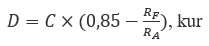 14D – atmaksājamais ERAF finansējums (euro);C – projekta ERAF finansējums (euro);RF – faktiskā projekta iznākuma rādītāja vērtība, kura izpilde proporcionāli ir vismazākā (kilovatstundas gadā, megavati vai ogļskābās gāzes ekvivalenta tonnas gadā);RA – apstiprinātā projekta iznākuma rādītāja vērtība, kura izpilde proporcionāli ir vismazākā (kilovatstundas gadā, megavati vai ogļskābās gāzes ekvivalenta tonnas gadā).3. Pārskata sagatavotājs:Piezīmes:* Ja pārskatu aizpilda projekta iesniedzēja darbinieks, kas atbildīgs par enerģijas datu uzskaiti un pārvaldību.** Ja pārskatu aizpilda neatkarīgs eksperts energoefektivitātes jomā.Pārskatu apstiprināja:Finansējuma saņēmēja nosaukumsProjekta nosaukumsProjekta numursPārskata numursPārskata kalendārais gadsNr. p.k.Enerģijas patēriņš pirms projekta (MWh)Enerģijas patēriņš pirms projekta (MWh)Enerģijas patēriņš pirms projekta (MWh)Enerģijas patēriņš pirms projekta (MWh)Enerģijas patēriņš pēc projekta (MWh)Enerģijas patēriņš pēc projekta (MWh)Enerģijas patēriņš pēc projekta (MWh)Enerģijas patēriņš pēc projekta (MWh)Kopējais enerģijas ietaupījums gadā (MWh/gadā)5PiezīmesNr. p.k.iekārtu nomaiņa, ieviešana1ēkas pārbūve vai atjaunošana2apgaismojums3cits4iekārtu nomaiņa, ieviešana1ēkas pārbūve vai atjaunošana2apgaismojums3cits4Kopējais enerģijas ietaupījums gadā (MWh/gadā)5Piezīmes1.1. Norāda enerģijas patēriņu, ja projektā veikta iekārtu maiņa un/vai iegāde (ja attiecināms).2. Norāda enerģijas patēriņu, ja projektā veikta ēkas energoefektivitātes uzlabošanu, tai skaitā, veikta logu nomaiņu (ja attiecināms).3. Norāda enerģijas patēriņu, ja projektā veikta apgaismojuma sistēmas pārbūve vai atjaunošana (ja attiecināms). 4. Norāda enerģijas patēriņu par citiem veiktajiem energoefektivitātes uzlabošanas pasākumiem, kas nav minēti iepriekšējās kategorijās (ja attiecināms). 5.  Kopējais sasniegtais enerģijas ietaupījums ir starpība starp enerģijas patēriņu pirms projekta īstenošanas un pēc projekta īstenošanas, ievērojot klimata korekcijas koeficientu (ja attiecināms):5.1. atbilstoši Ministru kabineta 2013.gada 25. jūlija noteikumiem Nr.348 " Ēku energoefektivitātes aprēķina metode", spēkā līdz 2021.gada 16.aprīlim;5.2. atbilstoši Ministru kabineta 2021.gada 8.aprīļa noteikumiem Nr.222 "Ēku energoefektivitātes aprēķina metodes un ēku energosertifikācijas noteikumi", spēkā no 2021.gada 16.aprīļa.Lai aprēķinātu enerģijas patēriņu un sasniegtos enerģijas ietaupījumus MWh, izmanto mērvienību pārveidošanas koeficientus, kas norādīti Ministru kabineta 2016. gada 11. oktobra noteikumu Nr. 668 "Energoefektivitātes monitoringa un piemērojamā energopārvaldības sistēmas standarta noteikumi" 7. pielikumā.2. Projektā sasniedzamo iznākuma rādītāju izpilde:2. Projektā sasniedzamo iznākuma rādītāju izpilde:2. Projektā sasniedzamo iznākuma rādītāju izpilde:2. Projektā sasniedzamo iznākuma rādītāju izpilde:2. Projektā sasniedzamo iznākuma rādītāju izpilde:2. Projektā sasniedzamo iznākuma rādītāju izpilde:2. Projektā sasniedzamo iznākuma rādītāju izpilde:2. Projektā sasniedzamo iznākuma rādītāju izpilde:2. Projektā sasniedzamo iznākuma rādītāju izpilde:Iznākuma rādītāju izpilde saskaņā ar projekta iesnieguma 1.6.1. sadaļā “Iznākuma rādītāji” plānoto un faktiski sasniegtajām vērtībāmIznākuma rādītāju izpilde saskaņā ar projekta iesnieguma 1.6.1. sadaļā “Iznākuma rādītāji” plānoto un faktiski sasniegtajām vērtībāmIznākuma rādītāju izpilde saskaņā ar projekta iesnieguma 1.6.1. sadaļā “Iznākuma rādītāji” plānoto un faktiski sasniegtajām vērtībāmIznākuma rādītāju izpilde saskaņā ar projekta iesnieguma 1.6.1. sadaļā “Iznākuma rādītāji” plānoto un faktiski sasniegtajām vērtībāmIznākuma rādītāju izpilde saskaņā ar projekta iesnieguma 1.6.1. sadaļā “Iznākuma rādītāji” plānoto un faktiski sasniegtajām vērtībāmIznākuma rādītāju izpilde saskaņā ar projekta iesnieguma 1.6.1. sadaļā “Iznākuma rādītāji” plānoto un faktiski sasniegtajām vērtībāmIznākuma rādītāju izpilde saskaņā ar projekta iesnieguma 1.6.1. sadaļā “Iznākuma rādītāji” plānoto un faktiski sasniegtajām vērtībāmIznākuma rādītāju izpilde saskaņā ar projekta iesnieguma 1.6.1. sadaļā “Iznākuma rādītāji” plānoto un faktiski sasniegtajām vērtībāmIznākuma rādītāju izpilde saskaņā ar projekta iesnieguma 1.6.1. sadaļā “Iznākuma rādītāji” plānoto un faktiski sasniegtajām vērtībāmIznākuma rādītāju izpilde saskaņā ar projekta iesnieguma 1.6.1. sadaļā “Iznākuma rādītāji” plānoto un faktiski sasniegtajām vērtībāmIznākuma rādītāju izpilde saskaņā ar projekta iesnieguma 1.6.1. sadaļā “Iznākuma rādītāji” plānoto un faktiski sasniegtajām vērtībāmIznākuma rādītāju izpilde saskaņā ar projekta iesnieguma 1.6.1. sadaļā “Iznākuma rādītāji” plānoto un faktiski sasniegtajām vērtībāmIznākuma rādītāju izpilde saskaņā ar projekta iesnieguma 1.6.1. sadaļā “Iznākuma rādītāji” plānoto un faktiski sasniegtajām vērtībāmIznākuma rādītāju izpilde saskaņā ar projekta iesnieguma 1.6.1. sadaļā “Iznākuma rādītāji” plānoto un faktiski sasniegtajām vērtībāmNr. p.k.Nr. p.k.Rādītāja nosaukums1Sākotnējā vērtība1Sākotnējā vērtība1Plānotā vērtība1Plānotā vērtība1Pārskata periodā faktiski sasniegtā vērtība2Pārskata periodā faktiski sasniegtā vērtība2Pārskata periodā sasniegtaiskWh / CO2 samazinājums3Mērvienība1Piezīmes 
(kavējošie faktori un skaidrojumi t.sk. problēmas un riski, to ietekme uz līguma/vienošanās nosacījumu izpildi u.c. informācija)Piezīmes 
(kavējošie faktori un skaidrojumi t.sk. problēmas un riski, to ietekme uz līguma/vienošanās nosacījumu izpildi u.c. informācija)Piezīmes 
(kavējošie faktori un skaidrojumi t.sk. problēmas un riski, to ietekme uz līguma/vienošanās nosacījumu izpildi u.c. informācija)Piezīmes 
(kavējošie faktori un skaidrojumi t.sk. problēmas un riski, to ietekme uz līguma/vienošanās nosacījumu izpildi u.c. informācija)Piezīmes 
(kavējošie faktori un skaidrojumi t.sk. problēmas un riski, to ietekme uz līguma/vienošanās nosacījumu izpildi u.c. informācija)Nr. p.k.Nr. p.k.Rādītāja nosaukums1gadsvērtībagadsgala vērtībagadssasniegtā vērtībaPārskata periodā sasniegtaiskWh / CO2 samazinājums3Mērvienība1Piezīmes 
(kavējošie faktori un skaidrojumi t.sk. problēmas un riski, to ietekme uz līguma/vienošanās nosacījumu izpildi u.c. informācija)Piezīmes 
(kavējošie faktori un skaidrojumi t.sk. problēmas un riski, to ietekme uz līguma/vienošanās nosacījumu izpildi u.c. informācija)Piezīmes 
(kavējošie faktori un skaidrojumi t.sk. problēmas un riski, to ietekme uz līguma/vienošanās nosacījumu izpildi u.c. informācija)Piezīmes 
(kavējošie faktori un skaidrojumi t.sk. problēmas un riski, to ietekme uz līguma/vienošanās nosacījumu izpildi u.c. informācija)Piezīmes 
(kavējošie faktori un skaidrojumi t.sk. problēmas un riski, to ietekme uz līguma/vienošanās nosacījumu izpildi u.c. informācija)11Primārās enerģijas gada patēriņa samazinājums sabiedriskajās ēkāskWh/gada22No atjaunojamiem energoresursiem ražotā papildjaudaN/AMW33Aprēķinātais siltumnīcefekta gāzu samazinājums gadāCO2 ekvivalenta tonnasRādītāja nosaukumam, sākotnējai vērtībai (gads, vērtība), plānotai vērtībai (gads, gala vērtība) un mērvienībai jāatbilst projekta iesnieguma 1.6.1. sadaļā “Iznākuma rādītāji” norādītajam.Pārskata periodā faktiski sasniegtā vērtība - jānorāda pārskata kalendārajā gadā faktiskā rādītāju izpilde.Starpība starp sākotnējo un faktisko vērtību, kas līdz projektu īstenošanas nosacījumu 11.punktā noteiktajam termiņam:projektu atlases 1. kārtas (nacionālas nozīmes attīstības centru) projektos nedrīkst būt mazāka par Reģionālās attīstības koordinācijas padomē saskaņoto vērtību,projektu atlases 2. kārtas (novadu) projektos nedrīkst būt mazāka par Ministru kabinetā apstiprināto vērtību.Ievērībai: 2016. gada 8. marta Ministru kabineta noteikumos Nr. 152 “Darbības programmas "Izaugsme un nodarbinātība" 4.2.2. specifiskā atbalsta mērķa "Atbilstoši pašvaldības integrētajām attīstības programmām sekmēt energoefektivitātes paaugstināšanu un atjaunojamo energoresursu izmantošanu pašvaldību ēkās" un 13.1.3. specifiskā atbalsta mērķa "Atveseļošanas pasākumi vides un reģionālās attīstības jomā" 13.1.3.1. pasākuma "Energoefektivitātes paaugstināšana pašvaldību infrastruktūrā ekonomiskās situācijas uzlabošanai" īstenošanas noteikumi” un noslēgtajā līgumā/vienošanās ar Centrālo finanšu un līgumu aģentūru (turpmāk - CFLA) noteikts – ja, īstenojot projektu, projektā plānotās iznākuma rādītāju vērtības netiek sasniegtas atbilstoši apstiprinātajā projekta iesniegumā noteiktajam, Finansējuma saņēmējs atmaksā sadarbības iestādei (CFLA) Eiropas Reģionālās attīstības fonda (turpmāk – ERAF) finansējumu atbilstoši tā iznākuma rādītāja vērtībai, kura izpilde proporcionāli ir vismazākā. Finansējuma saņēmējs CFLA atmaksā ERAF finansējumu 100 procentu apmērā, ja iznākuma rādītāju izpildes vērtība sasniegta 0-15 procentu (neieskaitot) apmērā. Projektā iznākuma rādītāju vērtības nosaka kā gada vidējo vērtību triju gadu laikā pēc projekta pabeigšanas, nepārsniedzot šo MK noteikumu Nr.152, 10.1. apakšpunktā noteikto termiņu – līdz 2023. gada 31. decembrim:Rādītāja nosaukumam, sākotnējai vērtībai (gads, vērtība), plānotai vērtībai (gads, gala vērtība) un mērvienībai jāatbilst projekta iesnieguma 1.6.1. sadaļā “Iznākuma rādītāji” norādītajam.Pārskata periodā faktiski sasniegtā vērtība - jānorāda pārskata kalendārajā gadā faktiskā rādītāju izpilde.Starpība starp sākotnējo un faktisko vērtību, kas līdz projektu īstenošanas nosacījumu 11.punktā noteiktajam termiņam:projektu atlases 1. kārtas (nacionālas nozīmes attīstības centru) projektos nedrīkst būt mazāka par Reģionālās attīstības koordinācijas padomē saskaņoto vērtību,projektu atlases 2. kārtas (novadu) projektos nedrīkst būt mazāka par Ministru kabinetā apstiprināto vērtību.Ievērībai: 2016. gada 8. marta Ministru kabineta noteikumos Nr. 152 “Darbības programmas "Izaugsme un nodarbinātība" 4.2.2. specifiskā atbalsta mērķa "Atbilstoši pašvaldības integrētajām attīstības programmām sekmēt energoefektivitātes paaugstināšanu un atjaunojamo energoresursu izmantošanu pašvaldību ēkās" un 13.1.3. specifiskā atbalsta mērķa "Atveseļošanas pasākumi vides un reģionālās attīstības jomā" 13.1.3.1. pasākuma "Energoefektivitātes paaugstināšana pašvaldību infrastruktūrā ekonomiskās situācijas uzlabošanai" īstenošanas noteikumi” un noslēgtajā līgumā/vienošanās ar Centrālo finanšu un līgumu aģentūru (turpmāk - CFLA) noteikts – ja, īstenojot projektu, projektā plānotās iznākuma rādītāju vērtības netiek sasniegtas atbilstoši apstiprinātajā projekta iesniegumā noteiktajam, Finansējuma saņēmējs atmaksā sadarbības iestādei (CFLA) Eiropas Reģionālās attīstības fonda (turpmāk – ERAF) finansējumu atbilstoši tā iznākuma rādītāja vērtībai, kura izpilde proporcionāli ir vismazākā. Finansējuma saņēmējs CFLA atmaksā ERAF finansējumu 100 procentu apmērā, ja iznākuma rādītāju izpildes vērtība sasniegta 0-15 procentu (neieskaitot) apmērā. Projektā iznākuma rādītāju vērtības nosaka kā gada vidējo vērtību triju gadu laikā pēc projekta pabeigšanas, nepārsniedzot šo MK noteikumu Nr.152, 10.1. apakšpunktā noteikto termiņu – līdz 2023. gada 31. decembrim:Rādītāja nosaukumam, sākotnējai vērtībai (gads, vērtība), plānotai vērtībai (gads, gala vērtība) un mērvienībai jāatbilst projekta iesnieguma 1.6.1. sadaļā “Iznākuma rādītāji” norādītajam.Pārskata periodā faktiski sasniegtā vērtība - jānorāda pārskata kalendārajā gadā faktiskā rādītāju izpilde.Starpība starp sākotnējo un faktisko vērtību, kas līdz projektu īstenošanas nosacījumu 11.punktā noteiktajam termiņam:projektu atlases 1. kārtas (nacionālas nozīmes attīstības centru) projektos nedrīkst būt mazāka par Reģionālās attīstības koordinācijas padomē saskaņoto vērtību,projektu atlases 2. kārtas (novadu) projektos nedrīkst būt mazāka par Ministru kabinetā apstiprināto vērtību.Ievērībai: 2016. gada 8. marta Ministru kabineta noteikumos Nr. 152 “Darbības programmas "Izaugsme un nodarbinātība" 4.2.2. specifiskā atbalsta mērķa "Atbilstoši pašvaldības integrētajām attīstības programmām sekmēt energoefektivitātes paaugstināšanu un atjaunojamo energoresursu izmantošanu pašvaldību ēkās" un 13.1.3. specifiskā atbalsta mērķa "Atveseļošanas pasākumi vides un reģionālās attīstības jomā" 13.1.3.1. pasākuma "Energoefektivitātes paaugstināšana pašvaldību infrastruktūrā ekonomiskās situācijas uzlabošanai" īstenošanas noteikumi” un noslēgtajā līgumā/vienošanās ar Centrālo finanšu un līgumu aģentūru (turpmāk - CFLA) noteikts – ja, īstenojot projektu, projektā plānotās iznākuma rādītāju vērtības netiek sasniegtas atbilstoši apstiprinātajā projekta iesniegumā noteiktajam, Finansējuma saņēmējs atmaksā sadarbības iestādei (CFLA) Eiropas Reģionālās attīstības fonda (turpmāk – ERAF) finansējumu atbilstoši tā iznākuma rādītāja vērtībai, kura izpilde proporcionāli ir vismazākā. Finansējuma saņēmējs CFLA atmaksā ERAF finansējumu 100 procentu apmērā, ja iznākuma rādītāju izpildes vērtība sasniegta 0-15 procentu (neieskaitot) apmērā. Projektā iznākuma rādītāju vērtības nosaka kā gada vidējo vērtību triju gadu laikā pēc projekta pabeigšanas, nepārsniedzot šo MK noteikumu Nr.152, 10.1. apakšpunktā noteikto termiņu – līdz 2023. gada 31. decembrim:Rādītāja nosaukumam, sākotnējai vērtībai (gads, vērtība), plānotai vērtībai (gads, gala vērtība) un mērvienībai jāatbilst projekta iesnieguma 1.6.1. sadaļā “Iznākuma rādītāji” norādītajam.Pārskata periodā faktiski sasniegtā vērtība - jānorāda pārskata kalendārajā gadā faktiskā rādītāju izpilde.Starpība starp sākotnējo un faktisko vērtību, kas līdz projektu īstenošanas nosacījumu 11.punktā noteiktajam termiņam:projektu atlases 1. kārtas (nacionālas nozīmes attīstības centru) projektos nedrīkst būt mazāka par Reģionālās attīstības koordinācijas padomē saskaņoto vērtību,projektu atlases 2. kārtas (novadu) projektos nedrīkst būt mazāka par Ministru kabinetā apstiprināto vērtību.Ievērībai: 2016. gada 8. marta Ministru kabineta noteikumos Nr. 152 “Darbības programmas "Izaugsme un nodarbinātība" 4.2.2. specifiskā atbalsta mērķa "Atbilstoši pašvaldības integrētajām attīstības programmām sekmēt energoefektivitātes paaugstināšanu un atjaunojamo energoresursu izmantošanu pašvaldību ēkās" un 13.1.3. specifiskā atbalsta mērķa "Atveseļošanas pasākumi vides un reģionālās attīstības jomā" 13.1.3.1. pasākuma "Energoefektivitātes paaugstināšana pašvaldību infrastruktūrā ekonomiskās situācijas uzlabošanai" īstenošanas noteikumi” un noslēgtajā līgumā/vienošanās ar Centrālo finanšu un līgumu aģentūru (turpmāk - CFLA) noteikts – ja, īstenojot projektu, projektā plānotās iznākuma rādītāju vērtības netiek sasniegtas atbilstoši apstiprinātajā projekta iesniegumā noteiktajam, Finansējuma saņēmējs atmaksā sadarbības iestādei (CFLA) Eiropas Reģionālās attīstības fonda (turpmāk – ERAF) finansējumu atbilstoši tā iznākuma rādītāja vērtībai, kura izpilde proporcionāli ir vismazākā. Finansējuma saņēmējs CFLA atmaksā ERAF finansējumu 100 procentu apmērā, ja iznākuma rādītāju izpildes vērtība sasniegta 0-15 procentu (neieskaitot) apmērā. Projektā iznākuma rādītāju vērtības nosaka kā gada vidējo vērtību triju gadu laikā pēc projekta pabeigšanas, nepārsniedzot šo MK noteikumu Nr.152, 10.1. apakšpunktā noteikto termiņu – līdz 2023. gada 31. decembrim:Rādītāja nosaukumam, sākotnējai vērtībai (gads, vērtība), plānotai vērtībai (gads, gala vērtība) un mērvienībai jāatbilst projekta iesnieguma 1.6.1. sadaļā “Iznākuma rādītāji” norādītajam.Pārskata periodā faktiski sasniegtā vērtība - jānorāda pārskata kalendārajā gadā faktiskā rādītāju izpilde.Starpība starp sākotnējo un faktisko vērtību, kas līdz projektu īstenošanas nosacījumu 11.punktā noteiktajam termiņam:projektu atlases 1. kārtas (nacionālas nozīmes attīstības centru) projektos nedrīkst būt mazāka par Reģionālās attīstības koordinācijas padomē saskaņoto vērtību,projektu atlases 2. kārtas (novadu) projektos nedrīkst būt mazāka par Ministru kabinetā apstiprināto vērtību.Ievērībai: 2016. gada 8. marta Ministru kabineta noteikumos Nr. 152 “Darbības programmas "Izaugsme un nodarbinātība" 4.2.2. specifiskā atbalsta mērķa "Atbilstoši pašvaldības integrētajām attīstības programmām sekmēt energoefektivitātes paaugstināšanu un atjaunojamo energoresursu izmantošanu pašvaldību ēkās" un 13.1.3. specifiskā atbalsta mērķa "Atveseļošanas pasākumi vides un reģionālās attīstības jomā" 13.1.3.1. pasākuma "Energoefektivitātes paaugstināšana pašvaldību infrastruktūrā ekonomiskās situācijas uzlabošanai" īstenošanas noteikumi” un noslēgtajā līgumā/vienošanās ar Centrālo finanšu un līgumu aģentūru (turpmāk - CFLA) noteikts – ja, īstenojot projektu, projektā plānotās iznākuma rādītāju vērtības netiek sasniegtas atbilstoši apstiprinātajā projekta iesniegumā noteiktajam, Finansējuma saņēmējs atmaksā sadarbības iestādei (CFLA) Eiropas Reģionālās attīstības fonda (turpmāk – ERAF) finansējumu atbilstoši tā iznākuma rādītāja vērtībai, kura izpilde proporcionāli ir vismazākā. Finansējuma saņēmējs CFLA atmaksā ERAF finansējumu 100 procentu apmērā, ja iznākuma rādītāju izpildes vērtība sasniegta 0-15 procentu (neieskaitot) apmērā. Projektā iznākuma rādītāju vērtības nosaka kā gada vidējo vērtību triju gadu laikā pēc projekta pabeigšanas, nepārsniedzot šo MK noteikumu Nr.152, 10.1. apakšpunktā noteikto termiņu – līdz 2023. gada 31. decembrim:Rādītāja nosaukumam, sākotnējai vērtībai (gads, vērtība), plānotai vērtībai (gads, gala vērtība) un mērvienībai jāatbilst projekta iesnieguma 1.6.1. sadaļā “Iznākuma rādītāji” norādītajam.Pārskata periodā faktiski sasniegtā vērtība - jānorāda pārskata kalendārajā gadā faktiskā rādītāju izpilde.Starpība starp sākotnējo un faktisko vērtību, kas līdz projektu īstenošanas nosacījumu 11.punktā noteiktajam termiņam:projektu atlases 1. kārtas (nacionālas nozīmes attīstības centru) projektos nedrīkst būt mazāka par Reģionālās attīstības koordinācijas padomē saskaņoto vērtību,projektu atlases 2. kārtas (novadu) projektos nedrīkst būt mazāka par Ministru kabinetā apstiprināto vērtību.Ievērībai: 2016. gada 8. marta Ministru kabineta noteikumos Nr. 152 “Darbības programmas "Izaugsme un nodarbinātība" 4.2.2. specifiskā atbalsta mērķa "Atbilstoši pašvaldības integrētajām attīstības programmām sekmēt energoefektivitātes paaugstināšanu un atjaunojamo energoresursu izmantošanu pašvaldību ēkās" un 13.1.3. specifiskā atbalsta mērķa "Atveseļošanas pasākumi vides un reģionālās attīstības jomā" 13.1.3.1. pasākuma "Energoefektivitātes paaugstināšana pašvaldību infrastruktūrā ekonomiskās situācijas uzlabošanai" īstenošanas noteikumi” un noslēgtajā līgumā/vienošanās ar Centrālo finanšu un līgumu aģentūru (turpmāk - CFLA) noteikts – ja, īstenojot projektu, projektā plānotās iznākuma rādītāju vērtības netiek sasniegtas atbilstoši apstiprinātajā projekta iesniegumā noteiktajam, Finansējuma saņēmējs atmaksā sadarbības iestādei (CFLA) Eiropas Reģionālās attīstības fonda (turpmāk – ERAF) finansējumu atbilstoši tā iznākuma rādītāja vērtībai, kura izpilde proporcionāli ir vismazākā. Finansējuma saņēmējs CFLA atmaksā ERAF finansējumu 100 procentu apmērā, ja iznākuma rādītāju izpildes vērtība sasniegta 0-15 procentu (neieskaitot) apmērā. Projektā iznākuma rādītāju vērtības nosaka kā gada vidējo vērtību triju gadu laikā pēc projekta pabeigšanas, nepārsniedzot šo MK noteikumu Nr.152, 10.1. apakšpunktā noteikto termiņu – līdz 2023. gada 31. decembrim:Rādītāja nosaukumam, sākotnējai vērtībai (gads, vērtība), plānotai vērtībai (gads, gala vērtība) un mērvienībai jāatbilst projekta iesnieguma 1.6.1. sadaļā “Iznākuma rādītāji” norādītajam.Pārskata periodā faktiski sasniegtā vērtība - jānorāda pārskata kalendārajā gadā faktiskā rādītāju izpilde.Starpība starp sākotnējo un faktisko vērtību, kas līdz projektu īstenošanas nosacījumu 11.punktā noteiktajam termiņam:projektu atlases 1. kārtas (nacionālas nozīmes attīstības centru) projektos nedrīkst būt mazāka par Reģionālās attīstības koordinācijas padomē saskaņoto vērtību,projektu atlases 2. kārtas (novadu) projektos nedrīkst būt mazāka par Ministru kabinetā apstiprināto vērtību.Ievērībai: 2016. gada 8. marta Ministru kabineta noteikumos Nr. 152 “Darbības programmas "Izaugsme un nodarbinātība" 4.2.2. specifiskā atbalsta mērķa "Atbilstoši pašvaldības integrētajām attīstības programmām sekmēt energoefektivitātes paaugstināšanu un atjaunojamo energoresursu izmantošanu pašvaldību ēkās" un 13.1.3. specifiskā atbalsta mērķa "Atveseļošanas pasākumi vides un reģionālās attīstības jomā" 13.1.3.1. pasākuma "Energoefektivitātes paaugstināšana pašvaldību infrastruktūrā ekonomiskās situācijas uzlabošanai" īstenošanas noteikumi” un noslēgtajā līgumā/vienošanās ar Centrālo finanšu un līgumu aģentūru (turpmāk - CFLA) noteikts – ja, īstenojot projektu, projektā plānotās iznākuma rādītāju vērtības netiek sasniegtas atbilstoši apstiprinātajā projekta iesniegumā noteiktajam, Finansējuma saņēmējs atmaksā sadarbības iestādei (CFLA) Eiropas Reģionālās attīstības fonda (turpmāk – ERAF) finansējumu atbilstoši tā iznākuma rādītāja vērtībai, kura izpilde proporcionāli ir vismazākā. Finansējuma saņēmējs CFLA atmaksā ERAF finansējumu 100 procentu apmērā, ja iznākuma rādītāju izpildes vērtība sasniegta 0-15 procentu (neieskaitot) apmērā. Projektā iznākuma rādītāju vērtības nosaka kā gada vidējo vērtību triju gadu laikā pēc projekta pabeigšanas, nepārsniedzot šo MK noteikumu Nr.152, 10.1. apakšpunktā noteikto termiņu – līdz 2023. gada 31. decembrim:Rādītāja nosaukumam, sākotnējai vērtībai (gads, vērtība), plānotai vērtībai (gads, gala vērtība) un mērvienībai jāatbilst projekta iesnieguma 1.6.1. sadaļā “Iznākuma rādītāji” norādītajam.Pārskata periodā faktiski sasniegtā vērtība - jānorāda pārskata kalendārajā gadā faktiskā rādītāju izpilde.Starpība starp sākotnējo un faktisko vērtību, kas līdz projektu īstenošanas nosacījumu 11.punktā noteiktajam termiņam:projektu atlases 1. kārtas (nacionālas nozīmes attīstības centru) projektos nedrīkst būt mazāka par Reģionālās attīstības koordinācijas padomē saskaņoto vērtību,projektu atlases 2. kārtas (novadu) projektos nedrīkst būt mazāka par Ministru kabinetā apstiprināto vērtību.Ievērībai: 2016. gada 8. marta Ministru kabineta noteikumos Nr. 152 “Darbības programmas "Izaugsme un nodarbinātība" 4.2.2. specifiskā atbalsta mērķa "Atbilstoši pašvaldības integrētajām attīstības programmām sekmēt energoefektivitātes paaugstināšanu un atjaunojamo energoresursu izmantošanu pašvaldību ēkās" un 13.1.3. specifiskā atbalsta mērķa "Atveseļošanas pasākumi vides un reģionālās attīstības jomā" 13.1.3.1. pasākuma "Energoefektivitātes paaugstināšana pašvaldību infrastruktūrā ekonomiskās situācijas uzlabošanai" īstenošanas noteikumi” un noslēgtajā līgumā/vienošanās ar Centrālo finanšu un līgumu aģentūru (turpmāk - CFLA) noteikts – ja, īstenojot projektu, projektā plānotās iznākuma rādītāju vērtības netiek sasniegtas atbilstoši apstiprinātajā projekta iesniegumā noteiktajam, Finansējuma saņēmējs atmaksā sadarbības iestādei (CFLA) Eiropas Reģionālās attīstības fonda (turpmāk – ERAF) finansējumu atbilstoši tā iznākuma rādītāja vērtībai, kura izpilde proporcionāli ir vismazākā. Finansējuma saņēmējs CFLA atmaksā ERAF finansējumu 100 procentu apmērā, ja iznākuma rādītāju izpildes vērtība sasniegta 0-15 procentu (neieskaitot) apmērā. Projektā iznākuma rādītāju vērtības nosaka kā gada vidējo vērtību triju gadu laikā pēc projekta pabeigšanas, nepārsniedzot šo MK noteikumu Nr.152, 10.1. apakšpunktā noteikto termiņu – līdz 2023. gada 31. decembrim:Rādītāja nosaukumam, sākotnējai vērtībai (gads, vērtība), plānotai vērtībai (gads, gala vērtība) un mērvienībai jāatbilst projekta iesnieguma 1.6.1. sadaļā “Iznākuma rādītāji” norādītajam.Pārskata periodā faktiski sasniegtā vērtība - jānorāda pārskata kalendārajā gadā faktiskā rādītāju izpilde.Starpība starp sākotnējo un faktisko vērtību, kas līdz projektu īstenošanas nosacījumu 11.punktā noteiktajam termiņam:projektu atlases 1. kārtas (nacionālas nozīmes attīstības centru) projektos nedrīkst būt mazāka par Reģionālās attīstības koordinācijas padomē saskaņoto vērtību,projektu atlases 2. kārtas (novadu) projektos nedrīkst būt mazāka par Ministru kabinetā apstiprināto vērtību.Ievērībai: 2016. gada 8. marta Ministru kabineta noteikumos Nr. 152 “Darbības programmas "Izaugsme un nodarbinātība" 4.2.2. specifiskā atbalsta mērķa "Atbilstoši pašvaldības integrētajām attīstības programmām sekmēt energoefektivitātes paaugstināšanu un atjaunojamo energoresursu izmantošanu pašvaldību ēkās" un 13.1.3. specifiskā atbalsta mērķa "Atveseļošanas pasākumi vides un reģionālās attīstības jomā" 13.1.3.1. pasākuma "Energoefektivitātes paaugstināšana pašvaldību infrastruktūrā ekonomiskās situācijas uzlabošanai" īstenošanas noteikumi” un noslēgtajā līgumā/vienošanās ar Centrālo finanšu un līgumu aģentūru (turpmāk - CFLA) noteikts – ja, īstenojot projektu, projektā plānotās iznākuma rādītāju vērtības netiek sasniegtas atbilstoši apstiprinātajā projekta iesniegumā noteiktajam, Finansējuma saņēmējs atmaksā sadarbības iestādei (CFLA) Eiropas Reģionālās attīstības fonda (turpmāk – ERAF) finansējumu atbilstoši tā iznākuma rādītāja vērtībai, kura izpilde proporcionāli ir vismazākā. Finansējuma saņēmējs CFLA atmaksā ERAF finansējumu 100 procentu apmērā, ja iznākuma rādītāju izpildes vērtība sasniegta 0-15 procentu (neieskaitot) apmērā. Projektā iznākuma rādītāju vērtības nosaka kā gada vidējo vērtību triju gadu laikā pēc projekta pabeigšanas, nepārsniedzot šo MK noteikumu Nr.152, 10.1. apakšpunktā noteikto termiņu – līdz 2023. gada 31. decembrim:Rādītāja nosaukumam, sākotnējai vērtībai (gads, vērtība), plānotai vērtībai (gads, gala vērtība) un mērvienībai jāatbilst projekta iesnieguma 1.6.1. sadaļā “Iznākuma rādītāji” norādītajam.Pārskata periodā faktiski sasniegtā vērtība - jānorāda pārskata kalendārajā gadā faktiskā rādītāju izpilde.Starpība starp sākotnējo un faktisko vērtību, kas līdz projektu īstenošanas nosacījumu 11.punktā noteiktajam termiņam:projektu atlases 1. kārtas (nacionālas nozīmes attīstības centru) projektos nedrīkst būt mazāka par Reģionālās attīstības koordinācijas padomē saskaņoto vērtību,projektu atlases 2. kārtas (novadu) projektos nedrīkst būt mazāka par Ministru kabinetā apstiprināto vērtību.Ievērībai: 2016. gada 8. marta Ministru kabineta noteikumos Nr. 152 “Darbības programmas "Izaugsme un nodarbinātība" 4.2.2. specifiskā atbalsta mērķa "Atbilstoši pašvaldības integrētajām attīstības programmām sekmēt energoefektivitātes paaugstināšanu un atjaunojamo energoresursu izmantošanu pašvaldību ēkās" un 13.1.3. specifiskā atbalsta mērķa "Atveseļošanas pasākumi vides un reģionālās attīstības jomā" 13.1.3.1. pasākuma "Energoefektivitātes paaugstināšana pašvaldību infrastruktūrā ekonomiskās situācijas uzlabošanai" īstenošanas noteikumi” un noslēgtajā līgumā/vienošanās ar Centrālo finanšu un līgumu aģentūru (turpmāk - CFLA) noteikts – ja, īstenojot projektu, projektā plānotās iznākuma rādītāju vērtības netiek sasniegtas atbilstoši apstiprinātajā projekta iesniegumā noteiktajam, Finansējuma saņēmējs atmaksā sadarbības iestādei (CFLA) Eiropas Reģionālās attīstības fonda (turpmāk – ERAF) finansējumu atbilstoši tā iznākuma rādītāja vērtībai, kura izpilde proporcionāli ir vismazākā. Finansējuma saņēmējs CFLA atmaksā ERAF finansējumu 100 procentu apmērā, ja iznākuma rādītāju izpildes vērtība sasniegta 0-15 procentu (neieskaitot) apmērā. Projektā iznākuma rādītāju vērtības nosaka kā gada vidējo vērtību triju gadu laikā pēc projekta pabeigšanas, nepārsniedzot šo MK noteikumu Nr.152, 10.1. apakšpunktā noteikto termiņu – līdz 2023. gada 31. decembrim:Rādītāja nosaukumam, sākotnējai vērtībai (gads, vērtība), plānotai vērtībai (gads, gala vērtība) un mērvienībai jāatbilst projekta iesnieguma 1.6.1. sadaļā “Iznākuma rādītāji” norādītajam.Pārskata periodā faktiski sasniegtā vērtība - jānorāda pārskata kalendārajā gadā faktiskā rādītāju izpilde.Starpība starp sākotnējo un faktisko vērtību, kas līdz projektu īstenošanas nosacījumu 11.punktā noteiktajam termiņam:projektu atlases 1. kārtas (nacionālas nozīmes attīstības centru) projektos nedrīkst būt mazāka par Reģionālās attīstības koordinācijas padomē saskaņoto vērtību,projektu atlases 2. kārtas (novadu) projektos nedrīkst būt mazāka par Ministru kabinetā apstiprināto vērtību.Ievērībai: 2016. gada 8. marta Ministru kabineta noteikumos Nr. 152 “Darbības programmas "Izaugsme un nodarbinātība" 4.2.2. specifiskā atbalsta mērķa "Atbilstoši pašvaldības integrētajām attīstības programmām sekmēt energoefektivitātes paaugstināšanu un atjaunojamo energoresursu izmantošanu pašvaldību ēkās" un 13.1.3. specifiskā atbalsta mērķa "Atveseļošanas pasākumi vides un reģionālās attīstības jomā" 13.1.3.1. pasākuma "Energoefektivitātes paaugstināšana pašvaldību infrastruktūrā ekonomiskās situācijas uzlabošanai" īstenošanas noteikumi” un noslēgtajā līgumā/vienošanās ar Centrālo finanšu un līgumu aģentūru (turpmāk - CFLA) noteikts – ja, īstenojot projektu, projektā plānotās iznākuma rādītāju vērtības netiek sasniegtas atbilstoši apstiprinātajā projekta iesniegumā noteiktajam, Finansējuma saņēmējs atmaksā sadarbības iestādei (CFLA) Eiropas Reģionālās attīstības fonda (turpmāk – ERAF) finansējumu atbilstoši tā iznākuma rādītāja vērtībai, kura izpilde proporcionāli ir vismazākā. Finansējuma saņēmējs CFLA atmaksā ERAF finansējumu 100 procentu apmērā, ja iznākuma rādītāju izpildes vērtība sasniegta 0-15 procentu (neieskaitot) apmērā. Projektā iznākuma rādītāju vērtības nosaka kā gada vidējo vērtību triju gadu laikā pēc projekta pabeigšanas, nepārsniedzot šo MK noteikumu Nr.152, 10.1. apakšpunktā noteikto termiņu – līdz 2023. gada 31. decembrim:Rādītāja nosaukumam, sākotnējai vērtībai (gads, vērtība), plānotai vērtībai (gads, gala vērtība) un mērvienībai jāatbilst projekta iesnieguma 1.6.1. sadaļā “Iznākuma rādītāji” norādītajam.Pārskata periodā faktiski sasniegtā vērtība - jānorāda pārskata kalendārajā gadā faktiskā rādītāju izpilde.Starpība starp sākotnējo un faktisko vērtību, kas līdz projektu īstenošanas nosacījumu 11.punktā noteiktajam termiņam:projektu atlases 1. kārtas (nacionālas nozīmes attīstības centru) projektos nedrīkst būt mazāka par Reģionālās attīstības koordinācijas padomē saskaņoto vērtību,projektu atlases 2. kārtas (novadu) projektos nedrīkst būt mazāka par Ministru kabinetā apstiprināto vērtību.Ievērībai: 2016. gada 8. marta Ministru kabineta noteikumos Nr. 152 “Darbības programmas "Izaugsme un nodarbinātība" 4.2.2. specifiskā atbalsta mērķa "Atbilstoši pašvaldības integrētajām attīstības programmām sekmēt energoefektivitātes paaugstināšanu un atjaunojamo energoresursu izmantošanu pašvaldību ēkās" un 13.1.3. specifiskā atbalsta mērķa "Atveseļošanas pasākumi vides un reģionālās attīstības jomā" 13.1.3.1. pasākuma "Energoefektivitātes paaugstināšana pašvaldību infrastruktūrā ekonomiskās situācijas uzlabošanai" īstenošanas noteikumi” un noslēgtajā līgumā/vienošanās ar Centrālo finanšu un līgumu aģentūru (turpmāk - CFLA) noteikts – ja, īstenojot projektu, projektā plānotās iznākuma rādītāju vērtības netiek sasniegtas atbilstoši apstiprinātajā projekta iesniegumā noteiktajam, Finansējuma saņēmējs atmaksā sadarbības iestādei (CFLA) Eiropas Reģionālās attīstības fonda (turpmāk – ERAF) finansējumu atbilstoši tā iznākuma rādītāja vērtībai, kura izpilde proporcionāli ir vismazākā. Finansējuma saņēmējs CFLA atmaksā ERAF finansējumu 100 procentu apmērā, ja iznākuma rādītāju izpildes vērtība sasniegta 0-15 procentu (neieskaitot) apmērā. Projektā iznākuma rādītāju vērtības nosaka kā gada vidējo vērtību triju gadu laikā pēc projekta pabeigšanas, nepārsniedzot šo MK noteikumu Nr.152, 10.1. apakšpunktā noteikto termiņu – līdz 2023. gada 31. decembrim:Rādītāja nosaukumam, sākotnējai vērtībai (gads, vērtība), plānotai vērtībai (gads, gala vērtība) un mērvienībai jāatbilst projekta iesnieguma 1.6.1. sadaļā “Iznākuma rādītāji” norādītajam.Pārskata periodā faktiski sasniegtā vērtība - jānorāda pārskata kalendārajā gadā faktiskā rādītāju izpilde.Starpība starp sākotnējo un faktisko vērtību, kas līdz projektu īstenošanas nosacījumu 11.punktā noteiktajam termiņam:projektu atlases 1. kārtas (nacionālas nozīmes attīstības centru) projektos nedrīkst būt mazāka par Reģionālās attīstības koordinācijas padomē saskaņoto vērtību,projektu atlases 2. kārtas (novadu) projektos nedrīkst būt mazāka par Ministru kabinetā apstiprināto vērtību.Ievērībai: 2016. gada 8. marta Ministru kabineta noteikumos Nr. 152 “Darbības programmas "Izaugsme un nodarbinātība" 4.2.2. specifiskā atbalsta mērķa "Atbilstoši pašvaldības integrētajām attīstības programmām sekmēt energoefektivitātes paaugstināšanu un atjaunojamo energoresursu izmantošanu pašvaldību ēkās" un 13.1.3. specifiskā atbalsta mērķa "Atveseļošanas pasākumi vides un reģionālās attīstības jomā" 13.1.3.1. pasākuma "Energoefektivitātes paaugstināšana pašvaldību infrastruktūrā ekonomiskās situācijas uzlabošanai" īstenošanas noteikumi” un noslēgtajā līgumā/vienošanās ar Centrālo finanšu un līgumu aģentūru (turpmāk - CFLA) noteikts – ja, īstenojot projektu, projektā plānotās iznākuma rādītāju vērtības netiek sasniegtas atbilstoši apstiprinātajā projekta iesniegumā noteiktajam, Finansējuma saņēmējs atmaksā sadarbības iestādei (CFLA) Eiropas Reģionālās attīstības fonda (turpmāk – ERAF) finansējumu atbilstoši tā iznākuma rādītāja vērtībai, kura izpilde proporcionāli ir vismazākā. Finansējuma saņēmējs CFLA atmaksā ERAF finansējumu 100 procentu apmērā, ja iznākuma rādītāju izpildes vērtība sasniegta 0-15 procentu (neieskaitot) apmērā. Projektā iznākuma rādītāju vērtības nosaka kā gada vidējo vērtību triju gadu laikā pēc projekta pabeigšanas, nepārsniedzot šo MK noteikumu Nr.152, 10.1. apakšpunktā noteikto termiņu – līdz 2023. gada 31. decembrim:Rādītāja nosaukumam, sākotnējai vērtībai (gads, vērtība), plānotai vērtībai (gads, gala vērtība) un mērvienībai jāatbilst projekta iesnieguma 1.6.1. sadaļā “Iznākuma rādītāji” norādītajam.Pārskata periodā faktiski sasniegtā vērtība - jānorāda pārskata kalendārajā gadā faktiskā rādītāju izpilde.Starpība starp sākotnējo un faktisko vērtību, kas līdz projektu īstenošanas nosacījumu 11.punktā noteiktajam termiņam:projektu atlases 1. kārtas (nacionālas nozīmes attīstības centru) projektos nedrīkst būt mazāka par Reģionālās attīstības koordinācijas padomē saskaņoto vērtību,projektu atlases 2. kārtas (novadu) projektos nedrīkst būt mazāka par Ministru kabinetā apstiprināto vērtību.Ievērībai: 2016. gada 8. marta Ministru kabineta noteikumos Nr. 152 “Darbības programmas "Izaugsme un nodarbinātība" 4.2.2. specifiskā atbalsta mērķa "Atbilstoši pašvaldības integrētajām attīstības programmām sekmēt energoefektivitātes paaugstināšanu un atjaunojamo energoresursu izmantošanu pašvaldību ēkās" un 13.1.3. specifiskā atbalsta mērķa "Atveseļošanas pasākumi vides un reģionālās attīstības jomā" 13.1.3.1. pasākuma "Energoefektivitātes paaugstināšana pašvaldību infrastruktūrā ekonomiskās situācijas uzlabošanai" īstenošanas noteikumi” un noslēgtajā līgumā/vienošanās ar Centrālo finanšu un līgumu aģentūru (turpmāk - CFLA) noteikts – ja, īstenojot projektu, projektā plānotās iznākuma rādītāju vērtības netiek sasniegtas atbilstoši apstiprinātajā projekta iesniegumā noteiktajam, Finansējuma saņēmējs atmaksā sadarbības iestādei (CFLA) Eiropas Reģionālās attīstības fonda (turpmāk – ERAF) finansējumu atbilstoši tā iznākuma rādītāja vērtībai, kura izpilde proporcionāli ir vismazākā. Finansējuma saņēmējs CFLA atmaksā ERAF finansējumu 100 procentu apmērā, ja iznākuma rādītāju izpildes vērtība sasniegta 0-15 procentu (neieskaitot) apmērā. Projektā iznākuma rādītāju vērtības nosaka kā gada vidējo vērtību triju gadu laikā pēc projekta pabeigšanas, nepārsniedzot šo MK noteikumu Nr.152, 10.1. apakšpunktā noteikto termiņu – līdz 2023. gada 31. decembrim:Rādītāja nosaukumam, sākotnējai vērtībai (gads, vērtība), plānotai vērtībai (gads, gala vērtība) un mērvienībai jāatbilst projekta iesnieguma 1.6.1. sadaļā “Iznākuma rādītāji” norādītajam.Pārskata periodā faktiski sasniegtā vērtība - jānorāda pārskata kalendārajā gadā faktiskā rādītāju izpilde.Starpība starp sākotnējo un faktisko vērtību, kas līdz projektu īstenošanas nosacījumu 11.punktā noteiktajam termiņam:projektu atlases 1. kārtas (nacionālas nozīmes attīstības centru) projektos nedrīkst būt mazāka par Reģionālās attīstības koordinācijas padomē saskaņoto vērtību,projektu atlases 2. kārtas (novadu) projektos nedrīkst būt mazāka par Ministru kabinetā apstiprināto vērtību.Ievērībai: 2016. gada 8. marta Ministru kabineta noteikumos Nr. 152 “Darbības programmas "Izaugsme un nodarbinātība" 4.2.2. specifiskā atbalsta mērķa "Atbilstoši pašvaldības integrētajām attīstības programmām sekmēt energoefektivitātes paaugstināšanu un atjaunojamo energoresursu izmantošanu pašvaldību ēkās" un 13.1.3. specifiskā atbalsta mērķa "Atveseļošanas pasākumi vides un reģionālās attīstības jomā" 13.1.3.1. pasākuma "Energoefektivitātes paaugstināšana pašvaldību infrastruktūrā ekonomiskās situācijas uzlabošanai" īstenošanas noteikumi” un noslēgtajā līgumā/vienošanās ar Centrālo finanšu un līgumu aģentūru (turpmāk - CFLA) noteikts – ja, īstenojot projektu, projektā plānotās iznākuma rādītāju vērtības netiek sasniegtas atbilstoši apstiprinātajā projekta iesniegumā noteiktajam, Finansējuma saņēmējs atmaksā sadarbības iestādei (CFLA) Eiropas Reģionālās attīstības fonda (turpmāk – ERAF) finansējumu atbilstoši tā iznākuma rādītāja vērtībai, kura izpilde proporcionāli ir vismazākā. Finansējuma saņēmējs CFLA atmaksā ERAF finansējumu 100 procentu apmērā, ja iznākuma rādītāju izpildes vērtība sasniegta 0-15 procentu (neieskaitot) apmērā. Projektā iznākuma rādītāju vērtības nosaka kā gada vidējo vērtību triju gadu laikā pēc projekta pabeigšanas, nepārsniedzot šo MK noteikumu Nr.152, 10.1. apakšpunktā noteikto termiņu – līdz 2023. gada 31. decembrim:Rādītāja nosaukumam, sākotnējai vērtībai (gads, vērtība), plānotai vērtībai (gads, gala vērtība) un mērvienībai jāatbilst projekta iesnieguma 1.6.1. sadaļā “Iznākuma rādītāji” norādītajam.Pārskata periodā faktiski sasniegtā vērtība - jānorāda pārskata kalendārajā gadā faktiskā rādītāju izpilde.Starpība starp sākotnējo un faktisko vērtību, kas līdz projektu īstenošanas nosacījumu 11.punktā noteiktajam termiņam:projektu atlases 1. kārtas (nacionālas nozīmes attīstības centru) projektos nedrīkst būt mazāka par Reģionālās attīstības koordinācijas padomē saskaņoto vērtību,projektu atlases 2. kārtas (novadu) projektos nedrīkst būt mazāka par Ministru kabinetā apstiprināto vērtību.Ievērībai: 2016. gada 8. marta Ministru kabineta noteikumos Nr. 152 “Darbības programmas "Izaugsme un nodarbinātība" 4.2.2. specifiskā atbalsta mērķa "Atbilstoši pašvaldības integrētajām attīstības programmām sekmēt energoefektivitātes paaugstināšanu un atjaunojamo energoresursu izmantošanu pašvaldību ēkās" un 13.1.3. specifiskā atbalsta mērķa "Atveseļošanas pasākumi vides un reģionālās attīstības jomā" 13.1.3.1. pasākuma "Energoefektivitātes paaugstināšana pašvaldību infrastruktūrā ekonomiskās situācijas uzlabošanai" īstenošanas noteikumi” un noslēgtajā līgumā/vienošanās ar Centrālo finanšu un līgumu aģentūru (turpmāk - CFLA) noteikts – ja, īstenojot projektu, projektā plānotās iznākuma rādītāju vērtības netiek sasniegtas atbilstoši apstiprinātajā projekta iesniegumā noteiktajam, Finansējuma saņēmējs atmaksā sadarbības iestādei (CFLA) Eiropas Reģionālās attīstības fonda (turpmāk – ERAF) finansējumu atbilstoši tā iznākuma rādītāja vērtībai, kura izpilde proporcionāli ir vismazākā. Finansējuma saņēmējs CFLA atmaksā ERAF finansējumu 100 procentu apmērā, ja iznākuma rādītāju izpildes vērtība sasniegta 0-15 procentu (neieskaitot) apmērā. Projektā iznākuma rādītāju vērtības nosaka kā gada vidējo vērtību triju gadu laikā pēc projekta pabeigšanas, nepārsniedzot šo MK noteikumu Nr.152, 10.1. apakšpunktā noteikto termiņu – līdz 2023. gada 31. decembrim:Rādītāja nosaukumam, sākotnējai vērtībai (gads, vērtība), plānotai vērtībai (gads, gala vērtība) un mērvienībai jāatbilst projekta iesnieguma 1.6.1. sadaļā “Iznākuma rādītāji” norādītajam.Pārskata periodā faktiski sasniegtā vērtība - jānorāda pārskata kalendārajā gadā faktiskā rādītāju izpilde.Starpība starp sākotnējo un faktisko vērtību, kas līdz projektu īstenošanas nosacījumu 11.punktā noteiktajam termiņam:projektu atlases 1. kārtas (nacionālas nozīmes attīstības centru) projektos nedrīkst būt mazāka par Reģionālās attīstības koordinācijas padomē saskaņoto vērtību,projektu atlases 2. kārtas (novadu) projektos nedrīkst būt mazāka par Ministru kabinetā apstiprināto vērtību.Ievērībai: 2016. gada 8. marta Ministru kabineta noteikumos Nr. 152 “Darbības programmas "Izaugsme un nodarbinātība" 4.2.2. specifiskā atbalsta mērķa "Atbilstoši pašvaldības integrētajām attīstības programmām sekmēt energoefektivitātes paaugstināšanu un atjaunojamo energoresursu izmantošanu pašvaldību ēkās" un 13.1.3. specifiskā atbalsta mērķa "Atveseļošanas pasākumi vides un reģionālās attīstības jomā" 13.1.3.1. pasākuma "Energoefektivitātes paaugstināšana pašvaldību infrastruktūrā ekonomiskās situācijas uzlabošanai" īstenošanas noteikumi” un noslēgtajā līgumā/vienošanās ar Centrālo finanšu un līgumu aģentūru (turpmāk - CFLA) noteikts – ja, īstenojot projektu, projektā plānotās iznākuma rādītāju vērtības netiek sasniegtas atbilstoši apstiprinātajā projekta iesniegumā noteiktajam, Finansējuma saņēmējs atmaksā sadarbības iestādei (CFLA) Eiropas Reģionālās attīstības fonda (turpmāk – ERAF) finansējumu atbilstoši tā iznākuma rādītāja vērtībai, kura izpilde proporcionāli ir vismazākā. Finansējuma saņēmējs CFLA atmaksā ERAF finansējumu 100 procentu apmērā, ja iznākuma rādītāju izpildes vērtība sasniegta 0-15 procentu (neieskaitot) apmērā. Projektā iznākuma rādītāju vērtības nosaka kā gada vidējo vērtību triju gadu laikā pēc projekta pabeigšanas, nepārsniedzot šo MK noteikumu Nr.152, 10.1. apakšpunktā noteikto termiņu – līdz 2023. gada 31. decembrim:Rādītāja nosaukumam, sākotnējai vērtībai (gads, vērtība), plānotai vērtībai (gads, gala vērtība) un mērvienībai jāatbilst projekta iesnieguma 1.6.1. sadaļā “Iznākuma rādītāji” norādītajam.Pārskata periodā faktiski sasniegtā vērtība - jānorāda pārskata kalendārajā gadā faktiskā rādītāju izpilde.Starpība starp sākotnējo un faktisko vērtību, kas līdz projektu īstenošanas nosacījumu 11.punktā noteiktajam termiņam:projektu atlases 1. kārtas (nacionālas nozīmes attīstības centru) projektos nedrīkst būt mazāka par Reģionālās attīstības koordinācijas padomē saskaņoto vērtību,projektu atlases 2. kārtas (novadu) projektos nedrīkst būt mazāka par Ministru kabinetā apstiprināto vērtību.Ievērībai: 2016. gada 8. marta Ministru kabineta noteikumos Nr. 152 “Darbības programmas "Izaugsme un nodarbinātība" 4.2.2. specifiskā atbalsta mērķa "Atbilstoši pašvaldības integrētajām attīstības programmām sekmēt energoefektivitātes paaugstināšanu un atjaunojamo energoresursu izmantošanu pašvaldību ēkās" un 13.1.3. specifiskā atbalsta mērķa "Atveseļošanas pasākumi vides un reģionālās attīstības jomā" 13.1.3.1. pasākuma "Energoefektivitātes paaugstināšana pašvaldību infrastruktūrā ekonomiskās situācijas uzlabošanai" īstenošanas noteikumi” un noslēgtajā līgumā/vienošanās ar Centrālo finanšu un līgumu aģentūru (turpmāk - CFLA) noteikts – ja, īstenojot projektu, projektā plānotās iznākuma rādītāju vērtības netiek sasniegtas atbilstoši apstiprinātajā projekta iesniegumā noteiktajam, Finansējuma saņēmējs atmaksā sadarbības iestādei (CFLA) Eiropas Reģionālās attīstības fonda (turpmāk – ERAF) finansējumu atbilstoši tā iznākuma rādītāja vērtībai, kura izpilde proporcionāli ir vismazākā. Finansējuma saņēmējs CFLA atmaksā ERAF finansējumu 100 procentu apmērā, ja iznākuma rādītāju izpildes vērtība sasniegta 0-15 procentu (neieskaitot) apmērā. Projektā iznākuma rādītāju vērtības nosaka kā gada vidējo vērtību triju gadu laikā pēc projekta pabeigšanas, nepārsniedzot šo MK noteikumu Nr.152, 10.1. apakšpunktā noteikto termiņu – līdz 2023. gada 31. decembrim:Rādītāja nosaukumam, sākotnējai vērtībai (gads, vērtība), plānotai vērtībai (gads, gala vērtība) un mērvienībai jāatbilst projekta iesnieguma 1.6.1. sadaļā “Iznākuma rādītāji” norādītajam.Pārskata periodā faktiski sasniegtā vērtība - jānorāda pārskata kalendārajā gadā faktiskā rādītāju izpilde.Starpība starp sākotnējo un faktisko vērtību, kas līdz projektu īstenošanas nosacījumu 11.punktā noteiktajam termiņam:projektu atlases 1. kārtas (nacionālas nozīmes attīstības centru) projektos nedrīkst būt mazāka par Reģionālās attīstības koordinācijas padomē saskaņoto vērtību,projektu atlases 2. kārtas (novadu) projektos nedrīkst būt mazāka par Ministru kabinetā apstiprināto vērtību.Ievērībai: 2016. gada 8. marta Ministru kabineta noteikumos Nr. 152 “Darbības programmas "Izaugsme un nodarbinātība" 4.2.2. specifiskā atbalsta mērķa "Atbilstoši pašvaldības integrētajām attīstības programmām sekmēt energoefektivitātes paaugstināšanu un atjaunojamo energoresursu izmantošanu pašvaldību ēkās" un 13.1.3. specifiskā atbalsta mērķa "Atveseļošanas pasākumi vides un reģionālās attīstības jomā" 13.1.3.1. pasākuma "Energoefektivitātes paaugstināšana pašvaldību infrastruktūrā ekonomiskās situācijas uzlabošanai" īstenošanas noteikumi” un noslēgtajā līgumā/vienošanās ar Centrālo finanšu un līgumu aģentūru (turpmāk - CFLA) noteikts – ja, īstenojot projektu, projektā plānotās iznākuma rādītāju vērtības netiek sasniegtas atbilstoši apstiprinātajā projekta iesniegumā noteiktajam, Finansējuma saņēmējs atmaksā sadarbības iestādei (CFLA) Eiropas Reģionālās attīstības fonda (turpmāk – ERAF) finansējumu atbilstoši tā iznākuma rādītāja vērtībai, kura izpilde proporcionāli ir vismazākā. Finansējuma saņēmējs CFLA atmaksā ERAF finansējumu 100 procentu apmērā, ja iznākuma rādītāju izpildes vērtība sasniegta 0-15 procentu (neieskaitot) apmērā. Projektā iznākuma rādītāju vērtības nosaka kā gada vidējo vērtību triju gadu laikā pēc projekta pabeigšanas, nepārsniedzot šo MK noteikumu Nr.152, 10.1. apakšpunktā noteikto termiņu – līdz 2023. gada 31. decembrim:Rādītāja nosaukumam, sākotnējai vērtībai (gads, vērtība), plānotai vērtībai (gads, gala vērtība) un mērvienībai jāatbilst projekta iesnieguma 1.6.1. sadaļā “Iznākuma rādītāji” norādītajam.Pārskata periodā faktiski sasniegtā vērtība - jānorāda pārskata kalendārajā gadā faktiskā rādītāju izpilde.Starpība starp sākotnējo un faktisko vērtību, kas līdz projektu īstenošanas nosacījumu 11.punktā noteiktajam termiņam:projektu atlases 1. kārtas (nacionālas nozīmes attīstības centru) projektos nedrīkst būt mazāka par Reģionālās attīstības koordinācijas padomē saskaņoto vērtību,projektu atlases 2. kārtas (novadu) projektos nedrīkst būt mazāka par Ministru kabinetā apstiprināto vērtību.Ievērībai: 2016. gada 8. marta Ministru kabineta noteikumos Nr. 152 “Darbības programmas "Izaugsme un nodarbinātība" 4.2.2. specifiskā atbalsta mērķa "Atbilstoši pašvaldības integrētajām attīstības programmām sekmēt energoefektivitātes paaugstināšanu un atjaunojamo energoresursu izmantošanu pašvaldību ēkās" un 13.1.3. specifiskā atbalsta mērķa "Atveseļošanas pasākumi vides un reģionālās attīstības jomā" 13.1.3.1. pasākuma "Energoefektivitātes paaugstināšana pašvaldību infrastruktūrā ekonomiskās situācijas uzlabošanai" īstenošanas noteikumi” un noslēgtajā līgumā/vienošanās ar Centrālo finanšu un līgumu aģentūru (turpmāk - CFLA) noteikts – ja, īstenojot projektu, projektā plānotās iznākuma rādītāju vērtības netiek sasniegtas atbilstoši apstiprinātajā projekta iesniegumā noteiktajam, Finansējuma saņēmējs atmaksā sadarbības iestādei (CFLA) Eiropas Reģionālās attīstības fonda (turpmāk – ERAF) finansējumu atbilstoši tā iznākuma rādītāja vērtībai, kura izpilde proporcionāli ir vismazākā. Finansējuma saņēmējs CFLA atmaksā ERAF finansējumu 100 procentu apmērā, ja iznākuma rādītāju izpildes vērtība sasniegta 0-15 procentu (neieskaitot) apmērā. Projektā iznākuma rādītāju vērtības nosaka kā gada vidējo vērtību triju gadu laikā pēc projekta pabeigšanas, nepārsniedzot šo MK noteikumu Nr.152, 10.1. apakšpunktā noteikto termiņu – līdz 2023. gada 31. decembrim:Rādītāja nosaukumam, sākotnējai vērtībai (gads, vērtība), plānotai vērtībai (gads, gala vērtība) un mērvienībai jāatbilst projekta iesnieguma 1.6.1. sadaļā “Iznākuma rādītāji” norādītajam.Pārskata periodā faktiski sasniegtā vērtība - jānorāda pārskata kalendārajā gadā faktiskā rādītāju izpilde.Starpība starp sākotnējo un faktisko vērtību, kas līdz projektu īstenošanas nosacījumu 11.punktā noteiktajam termiņam:projektu atlases 1. kārtas (nacionālas nozīmes attīstības centru) projektos nedrīkst būt mazāka par Reģionālās attīstības koordinācijas padomē saskaņoto vērtību,projektu atlases 2. kārtas (novadu) projektos nedrīkst būt mazāka par Ministru kabinetā apstiprināto vērtību.Ievērībai: 2016. gada 8. marta Ministru kabineta noteikumos Nr. 152 “Darbības programmas "Izaugsme un nodarbinātība" 4.2.2. specifiskā atbalsta mērķa "Atbilstoši pašvaldības integrētajām attīstības programmām sekmēt energoefektivitātes paaugstināšanu un atjaunojamo energoresursu izmantošanu pašvaldību ēkās" un 13.1.3. specifiskā atbalsta mērķa "Atveseļošanas pasākumi vides un reģionālās attīstības jomā" 13.1.3.1. pasākuma "Energoefektivitātes paaugstināšana pašvaldību infrastruktūrā ekonomiskās situācijas uzlabošanai" īstenošanas noteikumi” un noslēgtajā līgumā/vienošanās ar Centrālo finanšu un līgumu aģentūru (turpmāk - CFLA) noteikts – ja, īstenojot projektu, projektā plānotās iznākuma rādītāju vērtības netiek sasniegtas atbilstoši apstiprinātajā projekta iesniegumā noteiktajam, Finansējuma saņēmējs atmaksā sadarbības iestādei (CFLA) Eiropas Reģionālās attīstības fonda (turpmāk – ERAF) finansējumu atbilstoši tā iznākuma rādītāja vērtībai, kura izpilde proporcionāli ir vismazākā. Finansējuma saņēmējs CFLA atmaksā ERAF finansējumu 100 procentu apmērā, ja iznākuma rādītāju izpildes vērtība sasniegta 0-15 procentu (neieskaitot) apmērā. Projektā iznākuma rādītāju vērtības nosaka kā gada vidējo vērtību triju gadu laikā pēc projekta pabeigšanas, nepārsniedzot šo MK noteikumu Nr.152, 10.1. apakšpunktā noteikto termiņu – līdz 2023. gada 31. decembrim:Rādītāja nosaukumam, sākotnējai vērtībai (gads, vērtība), plānotai vērtībai (gads, gala vērtība) un mērvienībai jāatbilst projekta iesnieguma 1.6.1. sadaļā “Iznākuma rādītāji” norādītajam.Pārskata periodā faktiski sasniegtā vērtība - jānorāda pārskata kalendārajā gadā faktiskā rādītāju izpilde.Starpība starp sākotnējo un faktisko vērtību, kas līdz projektu īstenošanas nosacījumu 11.punktā noteiktajam termiņam:projektu atlases 1. kārtas (nacionālas nozīmes attīstības centru) projektos nedrīkst būt mazāka par Reģionālās attīstības koordinācijas padomē saskaņoto vērtību,projektu atlases 2. kārtas (novadu) projektos nedrīkst būt mazāka par Ministru kabinetā apstiprināto vērtību.Ievērībai: 2016. gada 8. marta Ministru kabineta noteikumos Nr. 152 “Darbības programmas "Izaugsme un nodarbinātība" 4.2.2. specifiskā atbalsta mērķa "Atbilstoši pašvaldības integrētajām attīstības programmām sekmēt energoefektivitātes paaugstināšanu un atjaunojamo energoresursu izmantošanu pašvaldību ēkās" un 13.1.3. specifiskā atbalsta mērķa "Atveseļošanas pasākumi vides un reģionālās attīstības jomā" 13.1.3.1. pasākuma "Energoefektivitātes paaugstināšana pašvaldību infrastruktūrā ekonomiskās situācijas uzlabošanai" īstenošanas noteikumi” un noslēgtajā līgumā/vienošanās ar Centrālo finanšu un līgumu aģentūru (turpmāk - CFLA) noteikts – ja, īstenojot projektu, projektā plānotās iznākuma rādītāju vērtības netiek sasniegtas atbilstoši apstiprinātajā projekta iesniegumā noteiktajam, Finansējuma saņēmējs atmaksā sadarbības iestādei (CFLA) Eiropas Reģionālās attīstības fonda (turpmāk – ERAF) finansējumu atbilstoši tā iznākuma rādītāja vērtībai, kura izpilde proporcionāli ir vismazākā. Finansējuma saņēmējs CFLA atmaksā ERAF finansējumu 100 procentu apmērā, ja iznākuma rādītāju izpildes vērtība sasniegta 0-15 procentu (neieskaitot) apmērā. Projektā iznākuma rādītāju vērtības nosaka kā gada vidējo vērtību triju gadu laikā pēc projekta pabeigšanas, nepārsniedzot šo MK noteikumu Nr.152, 10.1. apakšpunktā noteikto termiņu – līdz 2023. gada 31. decembrim:Rādītāja nosaukumam, sākotnējai vērtībai (gads, vērtība), plānotai vērtībai (gads, gala vērtība) un mērvienībai jāatbilst projekta iesnieguma 1.6.1. sadaļā “Iznākuma rādītāji” norādītajam.Pārskata periodā faktiski sasniegtā vērtība - jānorāda pārskata kalendārajā gadā faktiskā rādītāju izpilde.Starpība starp sākotnējo un faktisko vērtību, kas līdz projektu īstenošanas nosacījumu 11.punktā noteiktajam termiņam:projektu atlases 1. kārtas (nacionālas nozīmes attīstības centru) projektos nedrīkst būt mazāka par Reģionālās attīstības koordinācijas padomē saskaņoto vērtību,projektu atlases 2. kārtas (novadu) projektos nedrīkst būt mazāka par Ministru kabinetā apstiprināto vērtību.Ievērībai: 2016. gada 8. marta Ministru kabineta noteikumos Nr. 152 “Darbības programmas "Izaugsme un nodarbinātība" 4.2.2. specifiskā atbalsta mērķa "Atbilstoši pašvaldības integrētajām attīstības programmām sekmēt energoefektivitātes paaugstināšanu un atjaunojamo energoresursu izmantošanu pašvaldību ēkās" un 13.1.3. specifiskā atbalsta mērķa "Atveseļošanas pasākumi vides un reģionālās attīstības jomā" 13.1.3.1. pasākuma "Energoefektivitātes paaugstināšana pašvaldību infrastruktūrā ekonomiskās situācijas uzlabošanai" īstenošanas noteikumi” un noslēgtajā līgumā/vienošanās ar Centrālo finanšu un līgumu aģentūru (turpmāk - CFLA) noteikts – ja, īstenojot projektu, projektā plānotās iznākuma rādītāju vērtības netiek sasniegtas atbilstoši apstiprinātajā projekta iesniegumā noteiktajam, Finansējuma saņēmējs atmaksā sadarbības iestādei (CFLA) Eiropas Reģionālās attīstības fonda (turpmāk – ERAF) finansējumu atbilstoši tā iznākuma rādītāja vērtībai, kura izpilde proporcionāli ir vismazākā. Finansējuma saņēmējs CFLA atmaksā ERAF finansējumu 100 procentu apmērā, ja iznākuma rādītāju izpildes vērtība sasniegta 0-15 procentu (neieskaitot) apmērā. Projektā iznākuma rādītāju vērtības nosaka kā gada vidējo vērtību triju gadu laikā pēc projekta pabeigšanas, nepārsniedzot šo MK noteikumu Nr.152, 10.1. apakšpunktā noteikto termiņu – līdz 2023. gada 31. decembrim:Rādītāja nosaukumam, sākotnējai vērtībai (gads, vērtība), plānotai vērtībai (gads, gala vērtība) un mērvienībai jāatbilst projekta iesnieguma 1.6.1. sadaļā “Iznākuma rādītāji” norādītajam.Pārskata periodā faktiski sasniegtā vērtība - jānorāda pārskata kalendārajā gadā faktiskā rādītāju izpilde.Starpība starp sākotnējo un faktisko vērtību, kas līdz projektu īstenošanas nosacījumu 11.punktā noteiktajam termiņam:projektu atlases 1. kārtas (nacionālas nozīmes attīstības centru) projektos nedrīkst būt mazāka par Reģionālās attīstības koordinācijas padomē saskaņoto vērtību,projektu atlases 2. kārtas (novadu) projektos nedrīkst būt mazāka par Ministru kabinetā apstiprināto vērtību.Ievērībai: 2016. gada 8. marta Ministru kabineta noteikumos Nr. 152 “Darbības programmas "Izaugsme un nodarbinātība" 4.2.2. specifiskā atbalsta mērķa "Atbilstoši pašvaldības integrētajām attīstības programmām sekmēt energoefektivitātes paaugstināšanu un atjaunojamo energoresursu izmantošanu pašvaldību ēkās" un 13.1.3. specifiskā atbalsta mērķa "Atveseļošanas pasākumi vides un reģionālās attīstības jomā" 13.1.3.1. pasākuma "Energoefektivitātes paaugstināšana pašvaldību infrastruktūrā ekonomiskās situācijas uzlabošanai" īstenošanas noteikumi” un noslēgtajā līgumā/vienošanās ar Centrālo finanšu un līgumu aģentūru (turpmāk - CFLA) noteikts – ja, īstenojot projektu, projektā plānotās iznākuma rādītāju vērtības netiek sasniegtas atbilstoši apstiprinātajā projekta iesniegumā noteiktajam, Finansējuma saņēmējs atmaksā sadarbības iestādei (CFLA) Eiropas Reģionālās attīstības fonda (turpmāk – ERAF) finansējumu atbilstoši tā iznākuma rādītāja vērtībai, kura izpilde proporcionāli ir vismazākā. Finansējuma saņēmējs CFLA atmaksā ERAF finansējumu 100 procentu apmērā, ja iznākuma rādītāju izpildes vērtība sasniegta 0-15 procentu (neieskaitot) apmērā. Projektā iznākuma rādītāju vērtības nosaka kā gada vidējo vērtību triju gadu laikā pēc projekta pabeigšanas, nepārsniedzot šo MK noteikumu Nr.152, 10.1. apakšpunktā noteikto termiņu – līdz 2023. gada 31. decembrim:Rādītāja nosaukumam, sākotnējai vērtībai (gads, vērtība), plānotai vērtībai (gads, gala vērtība) un mērvienībai jāatbilst projekta iesnieguma 1.6.1. sadaļā “Iznākuma rādītāji” norādītajam.Pārskata periodā faktiski sasniegtā vērtība - jānorāda pārskata kalendārajā gadā faktiskā rādītāju izpilde.Starpība starp sākotnējo un faktisko vērtību, kas līdz projektu īstenošanas nosacījumu 11.punktā noteiktajam termiņam:projektu atlases 1. kārtas (nacionālas nozīmes attīstības centru) projektos nedrīkst būt mazāka par Reģionālās attīstības koordinācijas padomē saskaņoto vērtību,projektu atlases 2. kārtas (novadu) projektos nedrīkst būt mazāka par Ministru kabinetā apstiprināto vērtību.Ievērībai: 2016. gada 8. marta Ministru kabineta noteikumos Nr. 152 “Darbības programmas "Izaugsme un nodarbinātība" 4.2.2. specifiskā atbalsta mērķa "Atbilstoši pašvaldības integrētajām attīstības programmām sekmēt energoefektivitātes paaugstināšanu un atjaunojamo energoresursu izmantošanu pašvaldību ēkās" un 13.1.3. specifiskā atbalsta mērķa "Atveseļošanas pasākumi vides un reģionālās attīstības jomā" 13.1.3.1. pasākuma "Energoefektivitātes paaugstināšana pašvaldību infrastruktūrā ekonomiskās situācijas uzlabošanai" īstenošanas noteikumi” un noslēgtajā līgumā/vienošanās ar Centrālo finanšu un līgumu aģentūru (turpmāk - CFLA) noteikts – ja, īstenojot projektu, projektā plānotās iznākuma rādītāju vērtības netiek sasniegtas atbilstoši apstiprinātajā projekta iesniegumā noteiktajam, Finansējuma saņēmējs atmaksā sadarbības iestādei (CFLA) Eiropas Reģionālās attīstības fonda (turpmāk – ERAF) finansējumu atbilstoši tā iznākuma rādītāja vērtībai, kura izpilde proporcionāli ir vismazākā. Finansējuma saņēmējs CFLA atmaksā ERAF finansējumu 100 procentu apmērā, ja iznākuma rādītāju izpildes vērtība sasniegta 0-15 procentu (neieskaitot) apmērā. Projektā iznākuma rādītāju vērtības nosaka kā gada vidējo vērtību triju gadu laikā pēc projekta pabeigšanas, nepārsniedzot šo MK noteikumu Nr.152, 10.1. apakšpunktā noteikto termiņu – līdz 2023. gada 31. decembrim:Rādītāja nosaukumam, sākotnējai vērtībai (gads, vērtība), plānotai vērtībai (gads, gala vērtība) un mērvienībai jāatbilst projekta iesnieguma 1.6.1. sadaļā “Iznākuma rādītāji” norādītajam.Pārskata periodā faktiski sasniegtā vērtība - jānorāda pārskata kalendārajā gadā faktiskā rādītāju izpilde.Starpība starp sākotnējo un faktisko vērtību, kas līdz projektu īstenošanas nosacījumu 11.punktā noteiktajam termiņam:projektu atlases 1. kārtas (nacionālas nozīmes attīstības centru) projektos nedrīkst būt mazāka par Reģionālās attīstības koordinācijas padomē saskaņoto vērtību,projektu atlases 2. kārtas (novadu) projektos nedrīkst būt mazāka par Ministru kabinetā apstiprināto vērtību.Ievērībai: 2016. gada 8. marta Ministru kabineta noteikumos Nr. 152 “Darbības programmas "Izaugsme un nodarbinātība" 4.2.2. specifiskā atbalsta mērķa "Atbilstoši pašvaldības integrētajām attīstības programmām sekmēt energoefektivitātes paaugstināšanu un atjaunojamo energoresursu izmantošanu pašvaldību ēkās" un 13.1.3. specifiskā atbalsta mērķa "Atveseļošanas pasākumi vides un reģionālās attīstības jomā" 13.1.3.1. pasākuma "Energoefektivitātes paaugstināšana pašvaldību infrastruktūrā ekonomiskās situācijas uzlabošanai" īstenošanas noteikumi” un noslēgtajā līgumā/vienošanās ar Centrālo finanšu un līgumu aģentūru (turpmāk - CFLA) noteikts – ja, īstenojot projektu, projektā plānotās iznākuma rādītāju vērtības netiek sasniegtas atbilstoši apstiprinātajā projekta iesniegumā noteiktajam, Finansējuma saņēmējs atmaksā sadarbības iestādei (CFLA) Eiropas Reģionālās attīstības fonda (turpmāk – ERAF) finansējumu atbilstoši tā iznākuma rādītāja vērtībai, kura izpilde proporcionāli ir vismazākā. Finansējuma saņēmējs CFLA atmaksā ERAF finansējumu 100 procentu apmērā, ja iznākuma rādītāju izpildes vērtība sasniegta 0-15 procentu (neieskaitot) apmērā. Projektā iznākuma rādītāju vērtības nosaka kā gada vidējo vērtību triju gadu laikā pēc projekta pabeigšanas, nepārsniedzot šo MK noteikumu Nr.152, 10.1. apakšpunktā noteikto termiņu – līdz 2023. gada 31. decembrim:Rādītāja nosaukumam, sākotnējai vērtībai (gads, vērtība), plānotai vērtībai (gads, gala vērtība) un mērvienībai jāatbilst projekta iesnieguma 1.6.1. sadaļā “Iznākuma rādītāji” norādītajam.Pārskata periodā faktiski sasniegtā vērtība - jānorāda pārskata kalendārajā gadā faktiskā rādītāju izpilde.Starpība starp sākotnējo un faktisko vērtību, kas līdz projektu īstenošanas nosacījumu 11.punktā noteiktajam termiņam:projektu atlases 1. kārtas (nacionālas nozīmes attīstības centru) projektos nedrīkst būt mazāka par Reģionālās attīstības koordinācijas padomē saskaņoto vērtību,projektu atlases 2. kārtas (novadu) projektos nedrīkst būt mazāka par Ministru kabinetā apstiprināto vērtību.Ievērībai: 2016. gada 8. marta Ministru kabineta noteikumos Nr. 152 “Darbības programmas "Izaugsme un nodarbinātība" 4.2.2. specifiskā atbalsta mērķa "Atbilstoši pašvaldības integrētajām attīstības programmām sekmēt energoefektivitātes paaugstināšanu un atjaunojamo energoresursu izmantošanu pašvaldību ēkās" un 13.1.3. specifiskā atbalsta mērķa "Atveseļošanas pasākumi vides un reģionālās attīstības jomā" 13.1.3.1. pasākuma "Energoefektivitātes paaugstināšana pašvaldību infrastruktūrā ekonomiskās situācijas uzlabošanai" īstenošanas noteikumi” un noslēgtajā līgumā/vienošanās ar Centrālo finanšu un līgumu aģentūru (turpmāk - CFLA) noteikts – ja, īstenojot projektu, projektā plānotās iznākuma rādītāju vērtības netiek sasniegtas atbilstoši apstiprinātajā projekta iesniegumā noteiktajam, Finansējuma saņēmējs atmaksā sadarbības iestādei (CFLA) Eiropas Reģionālās attīstības fonda (turpmāk – ERAF) finansējumu atbilstoši tā iznākuma rādītāja vērtībai, kura izpilde proporcionāli ir vismazākā. Finansējuma saņēmējs CFLA atmaksā ERAF finansējumu 100 procentu apmērā, ja iznākuma rādītāju izpildes vērtība sasniegta 0-15 procentu (neieskaitot) apmērā. Projektā iznākuma rādītāju vērtības nosaka kā gada vidējo vērtību triju gadu laikā pēc projekta pabeigšanas, nepārsniedzot šo MK noteikumu Nr.152, 10.1. apakšpunktā noteikto termiņu – līdz 2023. gada 31. decembrim:Rādītāja nosaukumam, sākotnējai vērtībai (gads, vērtība), plānotai vērtībai (gads, gala vērtība) un mērvienībai jāatbilst projekta iesnieguma 1.6.1. sadaļā “Iznākuma rādītāji” norādītajam.Pārskata periodā faktiski sasniegtā vērtība - jānorāda pārskata kalendārajā gadā faktiskā rādītāju izpilde.Starpība starp sākotnējo un faktisko vērtību, kas līdz projektu īstenošanas nosacījumu 11.punktā noteiktajam termiņam:projektu atlases 1. kārtas (nacionālas nozīmes attīstības centru) projektos nedrīkst būt mazāka par Reģionālās attīstības koordinācijas padomē saskaņoto vērtību,projektu atlases 2. kārtas (novadu) projektos nedrīkst būt mazāka par Ministru kabinetā apstiprināto vērtību.Ievērībai: 2016. gada 8. marta Ministru kabineta noteikumos Nr. 152 “Darbības programmas "Izaugsme un nodarbinātība" 4.2.2. specifiskā atbalsta mērķa "Atbilstoši pašvaldības integrētajām attīstības programmām sekmēt energoefektivitātes paaugstināšanu un atjaunojamo energoresursu izmantošanu pašvaldību ēkās" un 13.1.3. specifiskā atbalsta mērķa "Atveseļošanas pasākumi vides un reģionālās attīstības jomā" 13.1.3.1. pasākuma "Energoefektivitātes paaugstināšana pašvaldību infrastruktūrā ekonomiskās situācijas uzlabošanai" īstenošanas noteikumi” un noslēgtajā līgumā/vienošanās ar Centrālo finanšu un līgumu aģentūru (turpmāk - CFLA) noteikts – ja, īstenojot projektu, projektā plānotās iznākuma rādītāju vērtības netiek sasniegtas atbilstoši apstiprinātajā projekta iesniegumā noteiktajam, Finansējuma saņēmējs atmaksā sadarbības iestādei (CFLA) Eiropas Reģionālās attīstības fonda (turpmāk – ERAF) finansējumu atbilstoši tā iznākuma rādītāja vērtībai, kura izpilde proporcionāli ir vismazākā. Finansējuma saņēmējs CFLA atmaksā ERAF finansējumu 100 procentu apmērā, ja iznākuma rādītāju izpildes vērtība sasniegta 0-15 procentu (neieskaitot) apmērā. Projektā iznākuma rādītāju vērtības nosaka kā gada vidējo vērtību triju gadu laikā pēc projekta pabeigšanas, nepārsniedzot šo MK noteikumu Nr.152, 10.1. apakšpunktā noteikto termiņu – līdz 2023. gada 31. decembrim:Rādītāja nosaukumam, sākotnējai vērtībai (gads, vērtība), plānotai vērtībai (gads, gala vērtība) un mērvienībai jāatbilst projekta iesnieguma 1.6.1. sadaļā “Iznākuma rādītāji” norādītajam.Pārskata periodā faktiski sasniegtā vērtība - jānorāda pārskata kalendārajā gadā faktiskā rādītāju izpilde.Starpība starp sākotnējo un faktisko vērtību, kas līdz projektu īstenošanas nosacījumu 11.punktā noteiktajam termiņam:projektu atlases 1. kārtas (nacionālas nozīmes attīstības centru) projektos nedrīkst būt mazāka par Reģionālās attīstības koordinācijas padomē saskaņoto vērtību,projektu atlases 2. kārtas (novadu) projektos nedrīkst būt mazāka par Ministru kabinetā apstiprināto vērtību.Ievērībai: 2016. gada 8. marta Ministru kabineta noteikumos Nr. 152 “Darbības programmas "Izaugsme un nodarbinātība" 4.2.2. specifiskā atbalsta mērķa "Atbilstoši pašvaldības integrētajām attīstības programmām sekmēt energoefektivitātes paaugstināšanu un atjaunojamo energoresursu izmantošanu pašvaldību ēkās" un 13.1.3. specifiskā atbalsta mērķa "Atveseļošanas pasākumi vides un reģionālās attīstības jomā" 13.1.3.1. pasākuma "Energoefektivitātes paaugstināšana pašvaldību infrastruktūrā ekonomiskās situācijas uzlabošanai" īstenošanas noteikumi” un noslēgtajā līgumā/vienošanās ar Centrālo finanšu un līgumu aģentūru (turpmāk - CFLA) noteikts – ja, īstenojot projektu, projektā plānotās iznākuma rādītāju vērtības netiek sasniegtas atbilstoši apstiprinātajā projekta iesniegumā noteiktajam, Finansējuma saņēmējs atmaksā sadarbības iestādei (CFLA) Eiropas Reģionālās attīstības fonda (turpmāk – ERAF) finansējumu atbilstoši tā iznākuma rādītāja vērtībai, kura izpilde proporcionāli ir vismazākā. Finansējuma saņēmējs CFLA atmaksā ERAF finansējumu 100 procentu apmērā, ja iznākuma rādītāju izpildes vērtība sasniegta 0-15 procentu (neieskaitot) apmērā. Projektā iznākuma rādītāju vērtības nosaka kā gada vidējo vērtību triju gadu laikā pēc projekta pabeigšanas, nepārsniedzot šo MK noteikumu Nr.152, 10.1. apakšpunktā noteikto termiņu – līdz 2023. gada 31. decembrim:Rādītāja nosaukumam, sākotnējai vērtībai (gads, vērtība), plānotai vērtībai (gads, gala vērtība) un mērvienībai jāatbilst projekta iesnieguma 1.6.1. sadaļā “Iznākuma rādītāji” norādītajam.Pārskata periodā faktiski sasniegtā vērtība - jānorāda pārskata kalendārajā gadā faktiskā rādītāju izpilde.Starpība starp sākotnējo un faktisko vērtību, kas līdz projektu īstenošanas nosacījumu 11.punktā noteiktajam termiņam:projektu atlases 1. kārtas (nacionālas nozīmes attīstības centru) projektos nedrīkst būt mazāka par Reģionālās attīstības koordinācijas padomē saskaņoto vērtību,projektu atlases 2. kārtas (novadu) projektos nedrīkst būt mazāka par Ministru kabinetā apstiprināto vērtību.Ievērībai: 2016. gada 8. marta Ministru kabineta noteikumos Nr. 152 “Darbības programmas "Izaugsme un nodarbinātība" 4.2.2. specifiskā atbalsta mērķa "Atbilstoši pašvaldības integrētajām attīstības programmām sekmēt energoefektivitātes paaugstināšanu un atjaunojamo energoresursu izmantošanu pašvaldību ēkās" un 13.1.3. specifiskā atbalsta mērķa "Atveseļošanas pasākumi vides un reģionālās attīstības jomā" 13.1.3.1. pasākuma "Energoefektivitātes paaugstināšana pašvaldību infrastruktūrā ekonomiskās situācijas uzlabošanai" īstenošanas noteikumi” un noslēgtajā līgumā/vienošanās ar Centrālo finanšu un līgumu aģentūru (turpmāk - CFLA) noteikts – ja, īstenojot projektu, projektā plānotās iznākuma rādītāju vērtības netiek sasniegtas atbilstoši apstiprinātajā projekta iesniegumā noteiktajam, Finansējuma saņēmējs atmaksā sadarbības iestādei (CFLA) Eiropas Reģionālās attīstības fonda (turpmāk – ERAF) finansējumu atbilstoši tā iznākuma rādītāja vērtībai, kura izpilde proporcionāli ir vismazākā. Finansējuma saņēmējs CFLA atmaksā ERAF finansējumu 100 procentu apmērā, ja iznākuma rādītāju izpildes vērtība sasniegta 0-15 procentu (neieskaitot) apmērā. Projektā iznākuma rādītāju vērtības nosaka kā gada vidējo vērtību triju gadu laikā pēc projekta pabeigšanas, nepārsniedzot šo MK noteikumu Nr.152, 10.1. apakšpunktā noteikto termiņu – līdz 2023. gada 31. decembrim:Rādītāja nosaukumam, sākotnējai vērtībai (gads, vērtība), plānotai vērtībai (gads, gala vērtība) un mērvienībai jāatbilst projekta iesnieguma 1.6.1. sadaļā “Iznākuma rādītāji” norādītajam.Pārskata periodā faktiski sasniegtā vērtība - jānorāda pārskata kalendārajā gadā faktiskā rādītāju izpilde.Starpība starp sākotnējo un faktisko vērtību, kas līdz projektu īstenošanas nosacījumu 11.punktā noteiktajam termiņam:projektu atlases 1. kārtas (nacionālas nozīmes attīstības centru) projektos nedrīkst būt mazāka par Reģionālās attīstības koordinācijas padomē saskaņoto vērtību,projektu atlases 2. kārtas (novadu) projektos nedrīkst būt mazāka par Ministru kabinetā apstiprināto vērtību.Ievērībai: 2016. gada 8. marta Ministru kabineta noteikumos Nr. 152 “Darbības programmas "Izaugsme un nodarbinātība" 4.2.2. specifiskā atbalsta mērķa "Atbilstoši pašvaldības integrētajām attīstības programmām sekmēt energoefektivitātes paaugstināšanu un atjaunojamo energoresursu izmantošanu pašvaldību ēkās" un 13.1.3. specifiskā atbalsta mērķa "Atveseļošanas pasākumi vides un reģionālās attīstības jomā" 13.1.3.1. pasākuma "Energoefektivitātes paaugstināšana pašvaldību infrastruktūrā ekonomiskās situācijas uzlabošanai" īstenošanas noteikumi” un noslēgtajā līgumā/vienošanās ar Centrālo finanšu un līgumu aģentūru (turpmāk - CFLA) noteikts – ja, īstenojot projektu, projektā plānotās iznākuma rādītāju vērtības netiek sasniegtas atbilstoši apstiprinātajā projekta iesniegumā noteiktajam, Finansējuma saņēmējs atmaksā sadarbības iestādei (CFLA) Eiropas Reģionālās attīstības fonda (turpmāk – ERAF) finansējumu atbilstoši tā iznākuma rādītāja vērtībai, kura izpilde proporcionāli ir vismazākā. Finansējuma saņēmējs CFLA atmaksā ERAF finansējumu 100 procentu apmērā, ja iznākuma rādītāju izpildes vērtība sasniegta 0-15 procentu (neieskaitot) apmērā. Projektā iznākuma rādītāju vērtības nosaka kā gada vidējo vērtību triju gadu laikā pēc projekta pabeigšanas, nepārsniedzot šo MK noteikumu Nr.152, 10.1. apakšpunktā noteikto termiņu – līdz 2023. gada 31. decembrim:Rādītāja nosaukumam, sākotnējai vērtībai (gads, vērtība), plānotai vērtībai (gads, gala vērtība) un mērvienībai jāatbilst projekta iesnieguma 1.6.1. sadaļā “Iznākuma rādītāji” norādītajam.Pārskata periodā faktiski sasniegtā vērtība - jānorāda pārskata kalendārajā gadā faktiskā rādītāju izpilde.Starpība starp sākotnējo un faktisko vērtību, kas līdz projektu īstenošanas nosacījumu 11.punktā noteiktajam termiņam:projektu atlases 1. kārtas (nacionālas nozīmes attīstības centru) projektos nedrīkst būt mazāka par Reģionālās attīstības koordinācijas padomē saskaņoto vērtību,projektu atlases 2. kārtas (novadu) projektos nedrīkst būt mazāka par Ministru kabinetā apstiprināto vērtību.Ievērībai: 2016. gada 8. marta Ministru kabineta noteikumos Nr. 152 “Darbības programmas "Izaugsme un nodarbinātība" 4.2.2. specifiskā atbalsta mērķa "Atbilstoši pašvaldības integrētajām attīstības programmām sekmēt energoefektivitātes paaugstināšanu un atjaunojamo energoresursu izmantošanu pašvaldību ēkās" un 13.1.3. specifiskā atbalsta mērķa "Atveseļošanas pasākumi vides un reģionālās attīstības jomā" 13.1.3.1. pasākuma "Energoefektivitātes paaugstināšana pašvaldību infrastruktūrā ekonomiskās situācijas uzlabošanai" īstenošanas noteikumi” un noslēgtajā līgumā/vienošanās ar Centrālo finanšu un līgumu aģentūru (turpmāk - CFLA) noteikts – ja, īstenojot projektu, projektā plānotās iznākuma rādītāju vērtības netiek sasniegtas atbilstoši apstiprinātajā projekta iesniegumā noteiktajam, Finansējuma saņēmējs atmaksā sadarbības iestādei (CFLA) Eiropas Reģionālās attīstības fonda (turpmāk – ERAF) finansējumu atbilstoši tā iznākuma rādītāja vērtībai, kura izpilde proporcionāli ir vismazākā. Finansējuma saņēmējs CFLA atmaksā ERAF finansējumu 100 procentu apmērā, ja iznākuma rādītāju izpildes vērtība sasniegta 0-15 procentu (neieskaitot) apmērā. Projektā iznākuma rādītāju vērtības nosaka kā gada vidējo vērtību triju gadu laikā pēc projekta pabeigšanas, nepārsniedzot šo MK noteikumu Nr.152, 10.1. apakšpunktā noteikto termiņu – līdz 2023. gada 31. decembrim:Rādītāja nosaukumam, sākotnējai vērtībai (gads, vērtība), plānotai vērtībai (gads, gala vērtība) un mērvienībai jāatbilst projekta iesnieguma 1.6.1. sadaļā “Iznākuma rādītāji” norādītajam.Pārskata periodā faktiski sasniegtā vērtība - jānorāda pārskata kalendārajā gadā faktiskā rādītāju izpilde.Starpība starp sākotnējo un faktisko vērtību, kas līdz projektu īstenošanas nosacījumu 11.punktā noteiktajam termiņam:projektu atlases 1. kārtas (nacionālas nozīmes attīstības centru) projektos nedrīkst būt mazāka par Reģionālās attīstības koordinācijas padomē saskaņoto vērtību,projektu atlases 2. kārtas (novadu) projektos nedrīkst būt mazāka par Ministru kabinetā apstiprināto vērtību.Ievērībai: 2016. gada 8. marta Ministru kabineta noteikumos Nr. 152 “Darbības programmas "Izaugsme un nodarbinātība" 4.2.2. specifiskā atbalsta mērķa "Atbilstoši pašvaldības integrētajām attīstības programmām sekmēt energoefektivitātes paaugstināšanu un atjaunojamo energoresursu izmantošanu pašvaldību ēkās" un 13.1.3. specifiskā atbalsta mērķa "Atveseļošanas pasākumi vides un reģionālās attīstības jomā" 13.1.3.1. pasākuma "Energoefektivitātes paaugstināšana pašvaldību infrastruktūrā ekonomiskās situācijas uzlabošanai" īstenošanas noteikumi” un noslēgtajā līgumā/vienošanās ar Centrālo finanšu un līgumu aģentūru (turpmāk - CFLA) noteikts – ja, īstenojot projektu, projektā plānotās iznākuma rādītāju vērtības netiek sasniegtas atbilstoši apstiprinātajā projekta iesniegumā noteiktajam, Finansējuma saņēmējs atmaksā sadarbības iestādei (CFLA) Eiropas Reģionālās attīstības fonda (turpmāk – ERAF) finansējumu atbilstoši tā iznākuma rādītāja vērtībai, kura izpilde proporcionāli ir vismazākā. Finansējuma saņēmējs CFLA atmaksā ERAF finansējumu 100 procentu apmērā, ja iznākuma rādītāju izpildes vērtība sasniegta 0-15 procentu (neieskaitot) apmērā. Projektā iznākuma rādītāju vērtības nosaka kā gada vidējo vērtību triju gadu laikā pēc projekta pabeigšanas, nepārsniedzot šo MK noteikumu Nr.152, 10.1. apakšpunktā noteikto termiņu – līdz 2023. gada 31. decembrim:Rādītāja nosaukumam, sākotnējai vērtībai (gads, vērtība), plānotai vērtībai (gads, gala vērtība) un mērvienībai jāatbilst projekta iesnieguma 1.6.1. sadaļā “Iznākuma rādītāji” norādītajam.Pārskata periodā faktiski sasniegtā vērtība - jānorāda pārskata kalendārajā gadā faktiskā rādītāju izpilde.Starpība starp sākotnējo un faktisko vērtību, kas līdz projektu īstenošanas nosacījumu 11.punktā noteiktajam termiņam:projektu atlases 1. kārtas (nacionālas nozīmes attīstības centru) projektos nedrīkst būt mazāka par Reģionālās attīstības koordinācijas padomē saskaņoto vērtību,projektu atlases 2. kārtas (novadu) projektos nedrīkst būt mazāka par Ministru kabinetā apstiprināto vērtību.Ievērībai: 2016. gada 8. marta Ministru kabineta noteikumos Nr. 152 “Darbības programmas "Izaugsme un nodarbinātība" 4.2.2. specifiskā atbalsta mērķa "Atbilstoši pašvaldības integrētajām attīstības programmām sekmēt energoefektivitātes paaugstināšanu un atjaunojamo energoresursu izmantošanu pašvaldību ēkās" un 13.1.3. specifiskā atbalsta mērķa "Atveseļošanas pasākumi vides un reģionālās attīstības jomā" 13.1.3.1. pasākuma "Energoefektivitātes paaugstināšana pašvaldību infrastruktūrā ekonomiskās situācijas uzlabošanai" īstenošanas noteikumi” un noslēgtajā līgumā/vienošanās ar Centrālo finanšu un līgumu aģentūru (turpmāk - CFLA) noteikts – ja, īstenojot projektu, projektā plānotās iznākuma rādītāju vērtības netiek sasniegtas atbilstoši apstiprinātajā projekta iesniegumā noteiktajam, Finansējuma saņēmējs atmaksā sadarbības iestādei (CFLA) Eiropas Reģionālās attīstības fonda (turpmāk – ERAF) finansējumu atbilstoši tā iznākuma rādītāja vērtībai, kura izpilde proporcionāli ir vismazākā. Finansējuma saņēmējs CFLA atmaksā ERAF finansējumu 100 procentu apmērā, ja iznākuma rādītāju izpildes vērtība sasniegta 0-15 procentu (neieskaitot) apmērā. Projektā iznākuma rādītāju vērtības nosaka kā gada vidējo vērtību triju gadu laikā pēc projekta pabeigšanas, nepārsniedzot šo MK noteikumu Nr.152, 10.1. apakšpunktā noteikto termiņu – līdz 2023. gada 31. decembrim:Rādītāja nosaukumam, sākotnējai vērtībai (gads, vērtība), plānotai vērtībai (gads, gala vērtība) un mērvienībai jāatbilst projekta iesnieguma 1.6.1. sadaļā “Iznākuma rādītāji” norādītajam.Pārskata periodā faktiski sasniegtā vērtība - jānorāda pārskata kalendārajā gadā faktiskā rādītāju izpilde.Starpība starp sākotnējo un faktisko vērtību, kas līdz projektu īstenošanas nosacījumu 11.punktā noteiktajam termiņam:projektu atlases 1. kārtas (nacionālas nozīmes attīstības centru) projektos nedrīkst būt mazāka par Reģionālās attīstības koordinācijas padomē saskaņoto vērtību,projektu atlases 2. kārtas (novadu) projektos nedrīkst būt mazāka par Ministru kabinetā apstiprināto vērtību.Ievērībai: 2016. gada 8. marta Ministru kabineta noteikumos Nr. 152 “Darbības programmas "Izaugsme un nodarbinātība" 4.2.2. specifiskā atbalsta mērķa "Atbilstoši pašvaldības integrētajām attīstības programmām sekmēt energoefektivitātes paaugstināšanu un atjaunojamo energoresursu izmantošanu pašvaldību ēkās" un 13.1.3. specifiskā atbalsta mērķa "Atveseļošanas pasākumi vides un reģionālās attīstības jomā" 13.1.3.1. pasākuma "Energoefektivitātes paaugstināšana pašvaldību infrastruktūrā ekonomiskās situācijas uzlabošanai" īstenošanas noteikumi” un noslēgtajā līgumā/vienošanās ar Centrālo finanšu un līgumu aģentūru (turpmāk - CFLA) noteikts – ja, īstenojot projektu, projektā plānotās iznākuma rādītāju vērtības netiek sasniegtas atbilstoši apstiprinātajā projekta iesniegumā noteiktajam, Finansējuma saņēmējs atmaksā sadarbības iestādei (CFLA) Eiropas Reģionālās attīstības fonda (turpmāk – ERAF) finansējumu atbilstoši tā iznākuma rādītāja vērtībai, kura izpilde proporcionāli ir vismazākā. Finansējuma saņēmējs CFLA atmaksā ERAF finansējumu 100 procentu apmērā, ja iznākuma rādītāju izpildes vērtība sasniegta 0-15 procentu (neieskaitot) apmērā. Projektā iznākuma rādītāju vērtības nosaka kā gada vidējo vērtību triju gadu laikā pēc projekta pabeigšanas, nepārsniedzot šo MK noteikumu Nr.152, 10.1. apakšpunktā noteikto termiņu – līdz 2023. gada 31. decembrim:Rādītāja nosaukumam, sākotnējai vērtībai (gads, vērtība), plānotai vērtībai (gads, gala vērtība) un mērvienībai jāatbilst projekta iesnieguma 1.6.1. sadaļā “Iznākuma rādītāji” norādītajam.Pārskata periodā faktiski sasniegtā vērtība - jānorāda pārskata kalendārajā gadā faktiskā rādītāju izpilde.Starpība starp sākotnējo un faktisko vērtību, kas līdz projektu īstenošanas nosacījumu 11.punktā noteiktajam termiņam:projektu atlases 1. kārtas (nacionālas nozīmes attīstības centru) projektos nedrīkst būt mazāka par Reģionālās attīstības koordinācijas padomē saskaņoto vērtību,projektu atlases 2. kārtas (novadu) projektos nedrīkst būt mazāka par Ministru kabinetā apstiprināto vērtību.Ievērībai: 2016. gada 8. marta Ministru kabineta noteikumos Nr. 152 “Darbības programmas "Izaugsme un nodarbinātība" 4.2.2. specifiskā atbalsta mērķa "Atbilstoši pašvaldības integrētajām attīstības programmām sekmēt energoefektivitātes paaugstināšanu un atjaunojamo energoresursu izmantošanu pašvaldību ēkās" un 13.1.3. specifiskā atbalsta mērķa "Atveseļošanas pasākumi vides un reģionālās attīstības jomā" 13.1.3.1. pasākuma "Energoefektivitātes paaugstināšana pašvaldību infrastruktūrā ekonomiskās situācijas uzlabošanai" īstenošanas noteikumi” un noslēgtajā līgumā/vienošanās ar Centrālo finanšu un līgumu aģentūru (turpmāk - CFLA) noteikts – ja, īstenojot projektu, projektā plānotās iznākuma rādītāju vērtības netiek sasniegtas atbilstoši apstiprinātajā projekta iesniegumā noteiktajam, Finansējuma saņēmējs atmaksā sadarbības iestādei (CFLA) Eiropas Reģionālās attīstības fonda (turpmāk – ERAF) finansējumu atbilstoši tā iznākuma rādītāja vērtībai, kura izpilde proporcionāli ir vismazākā. Finansējuma saņēmējs CFLA atmaksā ERAF finansējumu 100 procentu apmērā, ja iznākuma rādītāju izpildes vērtība sasniegta 0-15 procentu (neieskaitot) apmērā. Projektā iznākuma rādītāju vērtības nosaka kā gada vidējo vērtību triju gadu laikā pēc projekta pabeigšanas, nepārsniedzot šo MK noteikumu Nr.152, 10.1. apakšpunktā noteikto termiņu – līdz 2023. gada 31. decembrim:Rādītāja nosaukumam, sākotnējai vērtībai (gads, vērtība), plānotai vērtībai (gads, gala vērtība) un mērvienībai jāatbilst projekta iesnieguma 1.6.1. sadaļā “Iznākuma rādītāji” norādītajam.Pārskata periodā faktiski sasniegtā vērtība - jānorāda pārskata kalendārajā gadā faktiskā rādītāju izpilde.Starpība starp sākotnējo un faktisko vērtību, kas līdz projektu īstenošanas nosacījumu 11.punktā noteiktajam termiņam:projektu atlases 1. kārtas (nacionālas nozīmes attīstības centru) projektos nedrīkst būt mazāka par Reģionālās attīstības koordinācijas padomē saskaņoto vērtību,projektu atlases 2. kārtas (novadu) projektos nedrīkst būt mazāka par Ministru kabinetā apstiprināto vērtību.Ievērībai: 2016. gada 8. marta Ministru kabineta noteikumos Nr. 152 “Darbības programmas "Izaugsme un nodarbinātība" 4.2.2. specifiskā atbalsta mērķa "Atbilstoši pašvaldības integrētajām attīstības programmām sekmēt energoefektivitātes paaugstināšanu un atjaunojamo energoresursu izmantošanu pašvaldību ēkās" un 13.1.3. specifiskā atbalsta mērķa "Atveseļošanas pasākumi vides un reģionālās attīstības jomā" 13.1.3.1. pasākuma "Energoefektivitātes paaugstināšana pašvaldību infrastruktūrā ekonomiskās situācijas uzlabošanai" īstenošanas noteikumi” un noslēgtajā līgumā/vienošanās ar Centrālo finanšu un līgumu aģentūru (turpmāk - CFLA) noteikts – ja, īstenojot projektu, projektā plānotās iznākuma rādītāju vērtības netiek sasniegtas atbilstoši apstiprinātajā projekta iesniegumā noteiktajam, Finansējuma saņēmējs atmaksā sadarbības iestādei (CFLA) Eiropas Reģionālās attīstības fonda (turpmāk – ERAF) finansējumu atbilstoši tā iznākuma rādītāja vērtībai, kura izpilde proporcionāli ir vismazākā. Finansējuma saņēmējs CFLA atmaksā ERAF finansējumu 100 procentu apmērā, ja iznākuma rādītāju izpildes vērtība sasniegta 0-15 procentu (neieskaitot) apmērā. Projektā iznākuma rādītāju vērtības nosaka kā gada vidējo vērtību triju gadu laikā pēc projekta pabeigšanas, nepārsniedzot šo MK noteikumu Nr.152, 10.1. apakšpunktā noteikto termiņu – līdz 2023. gada 31. decembrim:Rādītāja nosaukumam, sākotnējai vērtībai (gads, vērtība), plānotai vērtībai (gads, gala vērtība) un mērvienībai jāatbilst projekta iesnieguma 1.6.1. sadaļā “Iznākuma rādītāji” norādītajam.Pārskata periodā faktiski sasniegtā vērtība - jānorāda pārskata kalendārajā gadā faktiskā rādītāju izpilde.Starpība starp sākotnējo un faktisko vērtību, kas līdz projektu īstenošanas nosacījumu 11.punktā noteiktajam termiņam:projektu atlases 1. kārtas (nacionālas nozīmes attīstības centru) projektos nedrīkst būt mazāka par Reģionālās attīstības koordinācijas padomē saskaņoto vērtību,projektu atlases 2. kārtas (novadu) projektos nedrīkst būt mazāka par Ministru kabinetā apstiprināto vērtību.Ievērībai: 2016. gada 8. marta Ministru kabineta noteikumos Nr. 152 “Darbības programmas "Izaugsme un nodarbinātība" 4.2.2. specifiskā atbalsta mērķa "Atbilstoši pašvaldības integrētajām attīstības programmām sekmēt energoefektivitātes paaugstināšanu un atjaunojamo energoresursu izmantošanu pašvaldību ēkās" un 13.1.3. specifiskā atbalsta mērķa "Atveseļošanas pasākumi vides un reģionālās attīstības jomā" 13.1.3.1. pasākuma "Energoefektivitātes paaugstināšana pašvaldību infrastruktūrā ekonomiskās situācijas uzlabošanai" īstenošanas noteikumi” un noslēgtajā līgumā/vienošanās ar Centrālo finanšu un līgumu aģentūru (turpmāk - CFLA) noteikts – ja, īstenojot projektu, projektā plānotās iznākuma rādītāju vērtības netiek sasniegtas atbilstoši apstiprinātajā projekta iesniegumā noteiktajam, Finansējuma saņēmējs atmaksā sadarbības iestādei (CFLA) Eiropas Reģionālās attīstības fonda (turpmāk – ERAF) finansējumu atbilstoši tā iznākuma rādītāja vērtībai, kura izpilde proporcionāli ir vismazākā. Finansējuma saņēmējs CFLA atmaksā ERAF finansējumu 100 procentu apmērā, ja iznākuma rādītāju izpildes vērtība sasniegta 0-15 procentu (neieskaitot) apmērā. Projektā iznākuma rādītāju vērtības nosaka kā gada vidējo vērtību triju gadu laikā pēc projekta pabeigšanas, nepārsniedzot šo MK noteikumu Nr.152, 10.1. apakšpunktā noteikto termiņu – līdz 2023. gada 31. decembrim:Rādītāja nosaukumam, sākotnējai vērtībai (gads, vērtība), plānotai vērtībai (gads, gala vērtība) un mērvienībai jāatbilst projekta iesnieguma 1.6.1. sadaļā “Iznākuma rādītāji” norādītajam.Pārskata periodā faktiski sasniegtā vērtība - jānorāda pārskata kalendārajā gadā faktiskā rādītāju izpilde.Starpība starp sākotnējo un faktisko vērtību, kas līdz projektu īstenošanas nosacījumu 11.punktā noteiktajam termiņam:projektu atlases 1. kārtas (nacionālas nozīmes attīstības centru) projektos nedrīkst būt mazāka par Reģionālās attīstības koordinācijas padomē saskaņoto vērtību,projektu atlases 2. kārtas (novadu) projektos nedrīkst būt mazāka par Ministru kabinetā apstiprināto vērtību.Ievērībai: 2016. gada 8. marta Ministru kabineta noteikumos Nr. 152 “Darbības programmas "Izaugsme un nodarbinātība" 4.2.2. specifiskā atbalsta mērķa "Atbilstoši pašvaldības integrētajām attīstības programmām sekmēt energoefektivitātes paaugstināšanu un atjaunojamo energoresursu izmantošanu pašvaldību ēkās" un 13.1.3. specifiskā atbalsta mērķa "Atveseļošanas pasākumi vides un reģionālās attīstības jomā" 13.1.3.1. pasākuma "Energoefektivitātes paaugstināšana pašvaldību infrastruktūrā ekonomiskās situācijas uzlabošanai" īstenošanas noteikumi” un noslēgtajā līgumā/vienošanās ar Centrālo finanšu un līgumu aģentūru (turpmāk - CFLA) noteikts – ja, īstenojot projektu, projektā plānotās iznākuma rādītāju vērtības netiek sasniegtas atbilstoši apstiprinātajā projekta iesniegumā noteiktajam, Finansējuma saņēmējs atmaksā sadarbības iestādei (CFLA) Eiropas Reģionālās attīstības fonda (turpmāk – ERAF) finansējumu atbilstoši tā iznākuma rādītāja vērtībai, kura izpilde proporcionāli ir vismazākā. Finansējuma saņēmējs CFLA atmaksā ERAF finansējumu 100 procentu apmērā, ja iznākuma rādītāju izpildes vērtība sasniegta 0-15 procentu (neieskaitot) apmērā. Projektā iznākuma rādītāju vērtības nosaka kā gada vidējo vērtību triju gadu laikā pēc projekta pabeigšanas, nepārsniedzot šo MK noteikumu Nr.152, 10.1. apakšpunktā noteikto termiņu – līdz 2023. gada 31. decembrim:Rādītāja nosaukumam, sākotnējai vērtībai (gads, vērtība), plānotai vērtībai (gads, gala vērtība) un mērvienībai jāatbilst projekta iesnieguma 1.6.1. sadaļā “Iznākuma rādītāji” norādītajam.Pārskata periodā faktiski sasniegtā vērtība - jānorāda pārskata kalendārajā gadā faktiskā rādītāju izpilde.Starpība starp sākotnējo un faktisko vērtību, kas līdz projektu īstenošanas nosacījumu 11.punktā noteiktajam termiņam:projektu atlases 1. kārtas (nacionālas nozīmes attīstības centru) projektos nedrīkst būt mazāka par Reģionālās attīstības koordinācijas padomē saskaņoto vērtību,projektu atlases 2. kārtas (novadu) projektos nedrīkst būt mazāka par Ministru kabinetā apstiprināto vērtību.Ievērībai: 2016. gada 8. marta Ministru kabineta noteikumos Nr. 152 “Darbības programmas "Izaugsme un nodarbinātība" 4.2.2. specifiskā atbalsta mērķa "Atbilstoši pašvaldības integrētajām attīstības programmām sekmēt energoefektivitātes paaugstināšanu un atjaunojamo energoresursu izmantošanu pašvaldību ēkās" un 13.1.3. specifiskā atbalsta mērķa "Atveseļošanas pasākumi vides un reģionālās attīstības jomā" 13.1.3.1. pasākuma "Energoefektivitātes paaugstināšana pašvaldību infrastruktūrā ekonomiskās situācijas uzlabošanai" īstenošanas noteikumi” un noslēgtajā līgumā/vienošanās ar Centrālo finanšu un līgumu aģentūru (turpmāk - CFLA) noteikts – ja, īstenojot projektu, projektā plānotās iznākuma rādītāju vērtības netiek sasniegtas atbilstoši apstiprinātajā projekta iesniegumā noteiktajam, Finansējuma saņēmējs atmaksā sadarbības iestādei (CFLA) Eiropas Reģionālās attīstības fonda (turpmāk – ERAF) finansējumu atbilstoši tā iznākuma rādītāja vērtībai, kura izpilde proporcionāli ir vismazākā. Finansējuma saņēmējs CFLA atmaksā ERAF finansējumu 100 procentu apmērā, ja iznākuma rādītāju izpildes vērtība sasniegta 0-15 procentu (neieskaitot) apmērā. Projektā iznākuma rādītāju vērtības nosaka kā gada vidējo vērtību triju gadu laikā pēc projekta pabeigšanas, nepārsniedzot šo MK noteikumu Nr.152, 10.1. apakšpunktā noteikto termiņu – līdz 2023. gada 31. decembrim:Rādītāja nosaukumam, sākotnējai vērtībai (gads, vērtība), plānotai vērtībai (gads, gala vērtība) un mērvienībai jāatbilst projekta iesnieguma 1.6.1. sadaļā “Iznākuma rādītāji” norādītajam.Pārskata periodā faktiski sasniegtā vērtība - jānorāda pārskata kalendārajā gadā faktiskā rādītāju izpilde.Starpība starp sākotnējo un faktisko vērtību, kas līdz projektu īstenošanas nosacījumu 11.punktā noteiktajam termiņam:projektu atlases 1. kārtas (nacionālas nozīmes attīstības centru) projektos nedrīkst būt mazāka par Reģionālās attīstības koordinācijas padomē saskaņoto vērtību,projektu atlases 2. kārtas (novadu) projektos nedrīkst būt mazāka par Ministru kabinetā apstiprināto vērtību.Ievērībai: 2016. gada 8. marta Ministru kabineta noteikumos Nr. 152 “Darbības programmas "Izaugsme un nodarbinātība" 4.2.2. specifiskā atbalsta mērķa "Atbilstoši pašvaldības integrētajām attīstības programmām sekmēt energoefektivitātes paaugstināšanu un atjaunojamo energoresursu izmantošanu pašvaldību ēkās" un 13.1.3. specifiskā atbalsta mērķa "Atveseļošanas pasākumi vides un reģionālās attīstības jomā" 13.1.3.1. pasākuma "Energoefektivitātes paaugstināšana pašvaldību infrastruktūrā ekonomiskās situācijas uzlabošanai" īstenošanas noteikumi” un noslēgtajā līgumā/vienošanās ar Centrālo finanšu un līgumu aģentūru (turpmāk - CFLA) noteikts – ja, īstenojot projektu, projektā plānotās iznākuma rādītāju vērtības netiek sasniegtas atbilstoši apstiprinātajā projekta iesniegumā noteiktajam, Finansējuma saņēmējs atmaksā sadarbības iestādei (CFLA) Eiropas Reģionālās attīstības fonda (turpmāk – ERAF) finansējumu atbilstoši tā iznākuma rādītāja vērtībai, kura izpilde proporcionāli ir vismazākā. Finansējuma saņēmējs CFLA atmaksā ERAF finansējumu 100 procentu apmērā, ja iznākuma rādītāju izpildes vērtība sasniegta 0-15 procentu (neieskaitot) apmērā. Projektā iznākuma rādītāju vērtības nosaka kā gada vidējo vērtību triju gadu laikā pēc projekta pabeigšanas, nepārsniedzot šo MK noteikumu Nr.152, 10.1. apakšpunktā noteikto termiņu – līdz 2023. gada 31. decembrim:Rādītāja nosaukumam, sākotnējai vērtībai (gads, vērtība), plānotai vērtībai (gads, gala vērtība) un mērvienībai jāatbilst projekta iesnieguma 1.6.1. sadaļā “Iznākuma rādītāji” norādītajam.Pārskata periodā faktiski sasniegtā vērtība - jānorāda pārskata kalendārajā gadā faktiskā rādītāju izpilde.Starpība starp sākotnējo un faktisko vērtību, kas līdz projektu īstenošanas nosacījumu 11.punktā noteiktajam termiņam:projektu atlases 1. kārtas (nacionālas nozīmes attīstības centru) projektos nedrīkst būt mazāka par Reģionālās attīstības koordinācijas padomē saskaņoto vērtību,projektu atlases 2. kārtas (novadu) projektos nedrīkst būt mazāka par Ministru kabinetā apstiprināto vērtību.Ievērībai: 2016. gada 8. marta Ministru kabineta noteikumos Nr. 152 “Darbības programmas "Izaugsme un nodarbinātība" 4.2.2. specifiskā atbalsta mērķa "Atbilstoši pašvaldības integrētajām attīstības programmām sekmēt energoefektivitātes paaugstināšanu un atjaunojamo energoresursu izmantošanu pašvaldību ēkās" un 13.1.3. specifiskā atbalsta mērķa "Atveseļošanas pasākumi vides un reģionālās attīstības jomā" 13.1.3.1. pasākuma "Energoefektivitātes paaugstināšana pašvaldību infrastruktūrā ekonomiskās situācijas uzlabošanai" īstenošanas noteikumi” un noslēgtajā līgumā/vienošanās ar Centrālo finanšu un līgumu aģentūru (turpmāk - CFLA) noteikts – ja, īstenojot projektu, projektā plānotās iznākuma rādītāju vērtības netiek sasniegtas atbilstoši apstiprinātajā projekta iesniegumā noteiktajam, Finansējuma saņēmējs atmaksā sadarbības iestādei (CFLA) Eiropas Reģionālās attīstības fonda (turpmāk – ERAF) finansējumu atbilstoši tā iznākuma rādītāja vērtībai, kura izpilde proporcionāli ir vismazākā. Finansējuma saņēmējs CFLA atmaksā ERAF finansējumu 100 procentu apmērā, ja iznākuma rādītāju izpildes vērtība sasniegta 0-15 procentu (neieskaitot) apmērā. Projektā iznākuma rādītāju vērtības nosaka kā gada vidējo vērtību triju gadu laikā pēc projekta pabeigšanas, nepārsniedzot šo MK noteikumu Nr.152, 10.1. apakšpunktā noteikto termiņu – līdz 2023. gada 31. decembrim:Rādītāja nosaukumam, sākotnējai vērtībai (gads, vērtība), plānotai vērtībai (gads, gala vērtība) un mērvienībai jāatbilst projekta iesnieguma 1.6.1. sadaļā “Iznākuma rādītāji” norādītajam.Pārskata periodā faktiski sasniegtā vērtība - jānorāda pārskata kalendārajā gadā faktiskā rādītāju izpilde.Starpība starp sākotnējo un faktisko vērtību, kas līdz projektu īstenošanas nosacījumu 11.punktā noteiktajam termiņam:projektu atlases 1. kārtas (nacionālas nozīmes attīstības centru) projektos nedrīkst būt mazāka par Reģionālās attīstības koordinācijas padomē saskaņoto vērtību,projektu atlases 2. kārtas (novadu) projektos nedrīkst būt mazāka par Ministru kabinetā apstiprināto vērtību.Ievērībai: 2016. gada 8. marta Ministru kabineta noteikumos Nr. 152 “Darbības programmas "Izaugsme un nodarbinātība" 4.2.2. specifiskā atbalsta mērķa "Atbilstoši pašvaldības integrētajām attīstības programmām sekmēt energoefektivitātes paaugstināšanu un atjaunojamo energoresursu izmantošanu pašvaldību ēkās" un 13.1.3. specifiskā atbalsta mērķa "Atveseļošanas pasākumi vides un reģionālās attīstības jomā" 13.1.3.1. pasākuma "Energoefektivitātes paaugstināšana pašvaldību infrastruktūrā ekonomiskās situācijas uzlabošanai" īstenošanas noteikumi” un noslēgtajā līgumā/vienošanās ar Centrālo finanšu un līgumu aģentūru (turpmāk - CFLA) noteikts – ja, īstenojot projektu, projektā plānotās iznākuma rādītāju vērtības netiek sasniegtas atbilstoši apstiprinātajā projekta iesniegumā noteiktajam, Finansējuma saņēmējs atmaksā sadarbības iestādei (CFLA) Eiropas Reģionālās attīstības fonda (turpmāk – ERAF) finansējumu atbilstoši tā iznākuma rādītāja vērtībai, kura izpilde proporcionāli ir vismazākā. Finansējuma saņēmējs CFLA atmaksā ERAF finansējumu 100 procentu apmērā, ja iznākuma rādītāju izpildes vērtība sasniegta 0-15 procentu (neieskaitot) apmērā. Projektā iznākuma rādītāju vērtības nosaka kā gada vidējo vērtību triju gadu laikā pēc projekta pabeigšanas, nepārsniedzot šo MK noteikumu Nr.152, 10.1. apakšpunktā noteikto termiņu – līdz 2023. gada 31. decembrim:Rādītāja nosaukumam, sākotnējai vērtībai (gads, vērtība), plānotai vērtībai (gads, gala vērtība) un mērvienībai jāatbilst projekta iesnieguma 1.6.1. sadaļā “Iznākuma rādītāji” norādītajam.Pārskata periodā faktiski sasniegtā vērtība - jānorāda pārskata kalendārajā gadā faktiskā rādītāju izpilde.Starpība starp sākotnējo un faktisko vērtību, kas līdz projektu īstenošanas nosacījumu 11.punktā noteiktajam termiņam:projektu atlases 1. kārtas (nacionālas nozīmes attīstības centru) projektos nedrīkst būt mazāka par Reģionālās attīstības koordinācijas padomē saskaņoto vērtību,projektu atlases 2. kārtas (novadu) projektos nedrīkst būt mazāka par Ministru kabinetā apstiprināto vērtību.Ievērībai: 2016. gada 8. marta Ministru kabineta noteikumos Nr. 152 “Darbības programmas "Izaugsme un nodarbinātība" 4.2.2. specifiskā atbalsta mērķa "Atbilstoši pašvaldības integrētajām attīstības programmām sekmēt energoefektivitātes paaugstināšanu un atjaunojamo energoresursu izmantošanu pašvaldību ēkās" un 13.1.3. specifiskā atbalsta mērķa "Atveseļošanas pasākumi vides un reģionālās attīstības jomā" 13.1.3.1. pasākuma "Energoefektivitātes paaugstināšana pašvaldību infrastruktūrā ekonomiskās situācijas uzlabošanai" īstenošanas noteikumi” un noslēgtajā līgumā/vienošanās ar Centrālo finanšu un līgumu aģentūru (turpmāk - CFLA) noteikts – ja, īstenojot projektu, projektā plānotās iznākuma rādītāju vērtības netiek sasniegtas atbilstoši apstiprinātajā projekta iesniegumā noteiktajam, Finansējuma saņēmējs atmaksā sadarbības iestādei (CFLA) Eiropas Reģionālās attīstības fonda (turpmāk – ERAF) finansējumu atbilstoši tā iznākuma rādītāja vērtībai, kura izpilde proporcionāli ir vismazākā. Finansējuma saņēmējs CFLA atmaksā ERAF finansējumu 100 procentu apmērā, ja iznākuma rādītāju izpildes vērtība sasniegta 0-15 procentu (neieskaitot) apmērā. Projektā iznākuma rādītāju vērtības nosaka kā gada vidējo vērtību triju gadu laikā pēc projekta pabeigšanas, nepārsniedzot šo MK noteikumu Nr.152, 10.1. apakšpunktā noteikto termiņu – līdz 2023. gada 31. decembrim:Rādītāja nosaukumam, sākotnējai vērtībai (gads, vērtība), plānotai vērtībai (gads, gala vērtība) un mērvienībai jāatbilst projekta iesnieguma 1.6.1. sadaļā “Iznākuma rādītāji” norādītajam.Pārskata periodā faktiski sasniegtā vērtība - jānorāda pārskata kalendārajā gadā faktiskā rādītāju izpilde.Starpība starp sākotnējo un faktisko vērtību, kas līdz projektu īstenošanas nosacījumu 11.punktā noteiktajam termiņam:projektu atlases 1. kārtas (nacionālas nozīmes attīstības centru) projektos nedrīkst būt mazāka par Reģionālās attīstības koordinācijas padomē saskaņoto vērtību,projektu atlases 2. kārtas (novadu) projektos nedrīkst būt mazāka par Ministru kabinetā apstiprināto vērtību.Ievērībai: 2016. gada 8. marta Ministru kabineta noteikumos Nr. 152 “Darbības programmas "Izaugsme un nodarbinātība" 4.2.2. specifiskā atbalsta mērķa "Atbilstoši pašvaldības integrētajām attīstības programmām sekmēt energoefektivitātes paaugstināšanu un atjaunojamo energoresursu izmantošanu pašvaldību ēkās" un 13.1.3. specifiskā atbalsta mērķa "Atveseļošanas pasākumi vides un reģionālās attīstības jomā" 13.1.3.1. pasākuma "Energoefektivitātes paaugstināšana pašvaldību infrastruktūrā ekonomiskās situācijas uzlabošanai" īstenošanas noteikumi” un noslēgtajā līgumā/vienošanās ar Centrālo finanšu un līgumu aģentūru (turpmāk - CFLA) noteikts – ja, īstenojot projektu, projektā plānotās iznākuma rādītāju vērtības netiek sasniegtas atbilstoši apstiprinātajā projekta iesniegumā noteiktajam, Finansējuma saņēmējs atmaksā sadarbības iestādei (CFLA) Eiropas Reģionālās attīstības fonda (turpmāk – ERAF) finansējumu atbilstoši tā iznākuma rādītāja vērtībai, kura izpilde proporcionāli ir vismazākā. Finansējuma saņēmējs CFLA atmaksā ERAF finansējumu 100 procentu apmērā, ja iznākuma rādītāju izpildes vērtība sasniegta 0-15 procentu (neieskaitot) apmērā. Projektā iznākuma rādītāju vērtības nosaka kā gada vidējo vērtību triju gadu laikā pēc projekta pabeigšanas, nepārsniedzot šo MK noteikumu Nr.152, 10.1. apakšpunktā noteikto termiņu – līdz 2023. gada 31. decembrim:Rādītāja nosaukumam, sākotnējai vērtībai (gads, vērtība), plānotai vērtībai (gads, gala vērtība) un mērvienībai jāatbilst projekta iesnieguma 1.6.1. sadaļā “Iznākuma rādītāji” norādītajam.Pārskata periodā faktiski sasniegtā vērtība - jānorāda pārskata kalendārajā gadā faktiskā rādītāju izpilde.Starpība starp sākotnējo un faktisko vērtību, kas līdz projektu īstenošanas nosacījumu 11.punktā noteiktajam termiņam:projektu atlases 1. kārtas (nacionālas nozīmes attīstības centru) projektos nedrīkst būt mazāka par Reģionālās attīstības koordinācijas padomē saskaņoto vērtību,projektu atlases 2. kārtas (novadu) projektos nedrīkst būt mazāka par Ministru kabinetā apstiprināto vērtību.Ievērībai: 2016. gada 8. marta Ministru kabineta noteikumos Nr. 152 “Darbības programmas "Izaugsme un nodarbinātība" 4.2.2. specifiskā atbalsta mērķa "Atbilstoši pašvaldības integrētajām attīstības programmām sekmēt energoefektivitātes paaugstināšanu un atjaunojamo energoresursu izmantošanu pašvaldību ēkās" un 13.1.3. specifiskā atbalsta mērķa "Atveseļošanas pasākumi vides un reģionālās attīstības jomā" 13.1.3.1. pasākuma "Energoefektivitātes paaugstināšana pašvaldību infrastruktūrā ekonomiskās situācijas uzlabošanai" īstenošanas noteikumi” un noslēgtajā līgumā/vienošanās ar Centrālo finanšu un līgumu aģentūru (turpmāk - CFLA) noteikts – ja, īstenojot projektu, projektā plānotās iznākuma rādītāju vērtības netiek sasniegtas atbilstoši apstiprinātajā projekta iesniegumā noteiktajam, Finansējuma saņēmējs atmaksā sadarbības iestādei (CFLA) Eiropas Reģionālās attīstības fonda (turpmāk – ERAF) finansējumu atbilstoši tā iznākuma rādītāja vērtībai, kura izpilde proporcionāli ir vismazākā. Finansējuma saņēmējs CFLA atmaksā ERAF finansējumu 100 procentu apmērā, ja iznākuma rādītāju izpildes vērtība sasniegta 0-15 procentu (neieskaitot) apmērā. Projektā iznākuma rādītāju vērtības nosaka kā gada vidējo vērtību triju gadu laikā pēc projekta pabeigšanas, nepārsniedzot šo MK noteikumu Nr.152, 10.1. apakšpunktā noteikto termiņu – līdz 2023. gada 31. decembrim:Rādītāja nosaukumam, sākotnējai vērtībai (gads, vērtība), plānotai vērtībai (gads, gala vērtība) un mērvienībai jāatbilst projekta iesnieguma 1.6.1. sadaļā “Iznākuma rādītāji” norādītajam.Pārskata periodā faktiski sasniegtā vērtība - jānorāda pārskata kalendārajā gadā faktiskā rādītāju izpilde.Starpība starp sākotnējo un faktisko vērtību, kas līdz projektu īstenošanas nosacījumu 11.punktā noteiktajam termiņam:projektu atlases 1. kārtas (nacionālas nozīmes attīstības centru) projektos nedrīkst būt mazāka par Reģionālās attīstības koordinācijas padomē saskaņoto vērtību,projektu atlases 2. kārtas (novadu) projektos nedrīkst būt mazāka par Ministru kabinetā apstiprināto vērtību.Ievērībai: 2016. gada 8. marta Ministru kabineta noteikumos Nr. 152 “Darbības programmas "Izaugsme un nodarbinātība" 4.2.2. specifiskā atbalsta mērķa "Atbilstoši pašvaldības integrētajām attīstības programmām sekmēt energoefektivitātes paaugstināšanu un atjaunojamo energoresursu izmantošanu pašvaldību ēkās" un 13.1.3. specifiskā atbalsta mērķa "Atveseļošanas pasākumi vides un reģionālās attīstības jomā" 13.1.3.1. pasākuma "Energoefektivitātes paaugstināšana pašvaldību infrastruktūrā ekonomiskās situācijas uzlabošanai" īstenošanas noteikumi” un noslēgtajā līgumā/vienošanās ar Centrālo finanšu un līgumu aģentūru (turpmāk - CFLA) noteikts – ja, īstenojot projektu, projektā plānotās iznākuma rādītāju vērtības netiek sasniegtas atbilstoši apstiprinātajā projekta iesniegumā noteiktajam, Finansējuma saņēmējs atmaksā sadarbības iestādei (CFLA) Eiropas Reģionālās attīstības fonda (turpmāk – ERAF) finansējumu atbilstoši tā iznākuma rādītāja vērtībai, kura izpilde proporcionāli ir vismazākā. Finansējuma saņēmējs CFLA atmaksā ERAF finansējumu 100 procentu apmērā, ja iznākuma rādītāju izpildes vērtība sasniegta 0-15 procentu (neieskaitot) apmērā. Projektā iznākuma rādītāju vērtības nosaka kā gada vidējo vērtību triju gadu laikā pēc projekta pabeigšanas, nepārsniedzot šo MK noteikumu Nr.152, 10.1. apakšpunktā noteikto termiņu – līdz 2023. gada 31. decembrim:Rādītāja nosaukumam, sākotnējai vērtībai (gads, vērtība), plānotai vērtībai (gads, gala vērtība) un mērvienībai jāatbilst projekta iesnieguma 1.6.1. sadaļā “Iznākuma rādītāji” norādītajam.Pārskata periodā faktiski sasniegtā vērtība - jānorāda pārskata kalendārajā gadā faktiskā rādītāju izpilde.Starpība starp sākotnējo un faktisko vērtību, kas līdz projektu īstenošanas nosacījumu 11.punktā noteiktajam termiņam:projektu atlases 1. kārtas (nacionālas nozīmes attīstības centru) projektos nedrīkst būt mazāka par Reģionālās attīstības koordinācijas padomē saskaņoto vērtību,projektu atlases 2. kārtas (novadu) projektos nedrīkst būt mazāka par Ministru kabinetā apstiprināto vērtību.Ievērībai: 2016. gada 8. marta Ministru kabineta noteikumos Nr. 152 “Darbības programmas "Izaugsme un nodarbinātība" 4.2.2. specifiskā atbalsta mērķa "Atbilstoši pašvaldības integrētajām attīstības programmām sekmēt energoefektivitātes paaugstināšanu un atjaunojamo energoresursu izmantošanu pašvaldību ēkās" un 13.1.3. specifiskā atbalsta mērķa "Atveseļošanas pasākumi vides un reģionālās attīstības jomā" 13.1.3.1. pasākuma "Energoefektivitātes paaugstināšana pašvaldību infrastruktūrā ekonomiskās situācijas uzlabošanai" īstenošanas noteikumi” un noslēgtajā līgumā/vienošanās ar Centrālo finanšu un līgumu aģentūru (turpmāk - CFLA) noteikts – ja, īstenojot projektu, projektā plānotās iznākuma rādītāju vērtības netiek sasniegtas atbilstoši apstiprinātajā projekta iesniegumā noteiktajam, Finansējuma saņēmējs atmaksā sadarbības iestādei (CFLA) Eiropas Reģionālās attīstības fonda (turpmāk – ERAF) finansējumu atbilstoši tā iznākuma rādītāja vērtībai, kura izpilde proporcionāli ir vismazākā. Finansējuma saņēmējs CFLA atmaksā ERAF finansējumu 100 procentu apmērā, ja iznākuma rādītāju izpildes vērtība sasniegta 0-15 procentu (neieskaitot) apmērā. Projektā iznākuma rādītāju vērtības nosaka kā gada vidējo vērtību triju gadu laikā pēc projekta pabeigšanas, nepārsniedzot šo MK noteikumu Nr.152, 10.1. apakšpunktā noteikto termiņu – līdz 2023. gada 31. decembrim:Rādītāja nosaukumam, sākotnējai vērtībai (gads, vērtība), plānotai vērtībai (gads, gala vērtība) un mērvienībai jāatbilst projekta iesnieguma 1.6.1. sadaļā “Iznākuma rādītāji” norādītajam.Pārskata periodā faktiski sasniegtā vērtība - jānorāda pārskata kalendārajā gadā faktiskā rādītāju izpilde.Starpība starp sākotnējo un faktisko vērtību, kas līdz projektu īstenošanas nosacījumu 11.punktā noteiktajam termiņam:projektu atlases 1. kārtas (nacionālas nozīmes attīstības centru) projektos nedrīkst būt mazāka par Reģionālās attīstības koordinācijas padomē saskaņoto vērtību,projektu atlases 2. kārtas (novadu) projektos nedrīkst būt mazāka par Ministru kabinetā apstiprināto vērtību.Ievērībai: 2016. gada 8. marta Ministru kabineta noteikumos Nr. 152 “Darbības programmas "Izaugsme un nodarbinātība" 4.2.2. specifiskā atbalsta mērķa "Atbilstoši pašvaldības integrētajām attīstības programmām sekmēt energoefektivitātes paaugstināšanu un atjaunojamo energoresursu izmantošanu pašvaldību ēkās" un 13.1.3. specifiskā atbalsta mērķa "Atveseļošanas pasākumi vides un reģionālās attīstības jomā" 13.1.3.1. pasākuma "Energoefektivitātes paaugstināšana pašvaldību infrastruktūrā ekonomiskās situācijas uzlabošanai" īstenošanas noteikumi” un noslēgtajā līgumā/vienošanās ar Centrālo finanšu un līgumu aģentūru (turpmāk - CFLA) noteikts – ja, īstenojot projektu, projektā plānotās iznākuma rādītāju vērtības netiek sasniegtas atbilstoši apstiprinātajā projekta iesniegumā noteiktajam, Finansējuma saņēmējs atmaksā sadarbības iestādei (CFLA) Eiropas Reģionālās attīstības fonda (turpmāk – ERAF) finansējumu atbilstoši tā iznākuma rādītāja vērtībai, kura izpilde proporcionāli ir vismazākā. Finansējuma saņēmējs CFLA atmaksā ERAF finansējumu 100 procentu apmērā, ja iznākuma rādītāju izpildes vērtība sasniegta 0-15 procentu (neieskaitot) apmērā. Projektā iznākuma rādītāju vērtības nosaka kā gada vidējo vērtību triju gadu laikā pēc projekta pabeigšanas, nepārsniedzot šo MK noteikumu Nr.152, 10.1. apakšpunktā noteikto termiņu – līdz 2023. gada 31. decembrim:Rādītāja nosaukumam, sākotnējai vērtībai (gads, vērtība), plānotai vērtībai (gads, gala vērtība) un mērvienībai jāatbilst projekta iesnieguma 1.6.1. sadaļā “Iznākuma rādītāji” norādītajam.Pārskata periodā faktiski sasniegtā vērtība - jānorāda pārskata kalendārajā gadā faktiskā rādītāju izpilde.Starpība starp sākotnējo un faktisko vērtību, kas līdz projektu īstenošanas nosacījumu 11.punktā noteiktajam termiņam:projektu atlases 1. kārtas (nacionālas nozīmes attīstības centru) projektos nedrīkst būt mazāka par Reģionālās attīstības koordinācijas padomē saskaņoto vērtību,projektu atlases 2. kārtas (novadu) projektos nedrīkst būt mazāka par Ministru kabinetā apstiprināto vērtību.Ievērībai: 2016. gada 8. marta Ministru kabineta noteikumos Nr. 152 “Darbības programmas "Izaugsme un nodarbinātība" 4.2.2. specifiskā atbalsta mērķa "Atbilstoši pašvaldības integrētajām attīstības programmām sekmēt energoefektivitātes paaugstināšanu un atjaunojamo energoresursu izmantošanu pašvaldību ēkās" un 13.1.3. specifiskā atbalsta mērķa "Atveseļošanas pasākumi vides un reģionālās attīstības jomā" 13.1.3.1. pasākuma "Energoefektivitātes paaugstināšana pašvaldību infrastruktūrā ekonomiskās situācijas uzlabošanai" īstenošanas noteikumi” un noslēgtajā līgumā/vienošanās ar Centrālo finanšu un līgumu aģentūru (turpmāk - CFLA) noteikts – ja, īstenojot projektu, projektā plānotās iznākuma rādītāju vērtības netiek sasniegtas atbilstoši apstiprinātajā projekta iesniegumā noteiktajam, Finansējuma saņēmējs atmaksā sadarbības iestādei (CFLA) Eiropas Reģionālās attīstības fonda (turpmāk – ERAF) finansējumu atbilstoši tā iznākuma rādītāja vērtībai, kura izpilde proporcionāli ir vismazākā. Finansējuma saņēmējs CFLA atmaksā ERAF finansējumu 100 procentu apmērā, ja iznākuma rādītāju izpildes vērtība sasniegta 0-15 procentu (neieskaitot) apmērā. Projektā iznākuma rādītāju vērtības nosaka kā gada vidējo vērtību triju gadu laikā pēc projekta pabeigšanas, nepārsniedzot šo MK noteikumu Nr.152, 10.1. apakšpunktā noteikto termiņu – līdz 2023. gada 31. decembrim:Rādītāja nosaukumam, sākotnējai vērtībai (gads, vērtība), plānotai vērtībai (gads, gala vērtība) un mērvienībai jāatbilst projekta iesnieguma 1.6.1. sadaļā “Iznākuma rādītāji” norādītajam.Pārskata periodā faktiski sasniegtā vērtība - jānorāda pārskata kalendārajā gadā faktiskā rādītāju izpilde.Starpība starp sākotnējo un faktisko vērtību, kas līdz projektu īstenošanas nosacījumu 11.punktā noteiktajam termiņam:projektu atlases 1. kārtas (nacionālas nozīmes attīstības centru) projektos nedrīkst būt mazāka par Reģionālās attīstības koordinācijas padomē saskaņoto vērtību,projektu atlases 2. kārtas (novadu) projektos nedrīkst būt mazāka par Ministru kabinetā apstiprināto vērtību.Ievērībai: 2016. gada 8. marta Ministru kabineta noteikumos Nr. 152 “Darbības programmas "Izaugsme un nodarbinātība" 4.2.2. specifiskā atbalsta mērķa "Atbilstoši pašvaldības integrētajām attīstības programmām sekmēt energoefektivitātes paaugstināšanu un atjaunojamo energoresursu izmantošanu pašvaldību ēkās" un 13.1.3. specifiskā atbalsta mērķa "Atveseļošanas pasākumi vides un reģionālās attīstības jomā" 13.1.3.1. pasākuma "Energoefektivitātes paaugstināšana pašvaldību infrastruktūrā ekonomiskās situācijas uzlabošanai" īstenošanas noteikumi” un noslēgtajā līgumā/vienošanās ar Centrālo finanšu un līgumu aģentūru (turpmāk - CFLA) noteikts – ja, īstenojot projektu, projektā plānotās iznākuma rādītāju vērtības netiek sasniegtas atbilstoši apstiprinātajā projekta iesniegumā noteiktajam, Finansējuma saņēmējs atmaksā sadarbības iestādei (CFLA) Eiropas Reģionālās attīstības fonda (turpmāk – ERAF) finansējumu atbilstoši tā iznākuma rādītāja vērtībai, kura izpilde proporcionāli ir vismazākā. Finansējuma saņēmējs CFLA atmaksā ERAF finansējumu 100 procentu apmērā, ja iznākuma rādītāju izpildes vērtība sasniegta 0-15 procentu (neieskaitot) apmērā. Projektā iznākuma rādītāju vērtības nosaka kā gada vidējo vērtību triju gadu laikā pēc projekta pabeigšanas, nepārsniedzot šo MK noteikumu Nr.152, 10.1. apakšpunktā noteikto termiņu – līdz 2023. gada 31. decembrim:Rādītāja nosaukumam, sākotnējai vērtībai (gads, vērtība), plānotai vērtībai (gads, gala vērtība) un mērvienībai jāatbilst projekta iesnieguma 1.6.1. sadaļā “Iznākuma rādītāji” norādītajam.Pārskata periodā faktiski sasniegtā vērtība - jānorāda pārskata kalendārajā gadā faktiskā rādītāju izpilde.Starpība starp sākotnējo un faktisko vērtību, kas līdz projektu īstenošanas nosacījumu 11.punktā noteiktajam termiņam:projektu atlases 1. kārtas (nacionālas nozīmes attīstības centru) projektos nedrīkst būt mazāka par Reģionālās attīstības koordinācijas padomē saskaņoto vērtību,projektu atlases 2. kārtas (novadu) projektos nedrīkst būt mazāka par Ministru kabinetā apstiprināto vērtību.Ievērībai: 2016. gada 8. marta Ministru kabineta noteikumos Nr. 152 “Darbības programmas "Izaugsme un nodarbinātība" 4.2.2. specifiskā atbalsta mērķa "Atbilstoši pašvaldības integrētajām attīstības programmām sekmēt energoefektivitātes paaugstināšanu un atjaunojamo energoresursu izmantošanu pašvaldību ēkās" un 13.1.3. specifiskā atbalsta mērķa "Atveseļošanas pasākumi vides un reģionālās attīstības jomā" 13.1.3.1. pasākuma "Energoefektivitātes paaugstināšana pašvaldību infrastruktūrā ekonomiskās situācijas uzlabošanai" īstenošanas noteikumi” un noslēgtajā līgumā/vienošanās ar Centrālo finanšu un līgumu aģentūru (turpmāk - CFLA) noteikts – ja, īstenojot projektu, projektā plānotās iznākuma rādītāju vērtības netiek sasniegtas atbilstoši apstiprinātajā projekta iesniegumā noteiktajam, Finansējuma saņēmējs atmaksā sadarbības iestādei (CFLA) Eiropas Reģionālās attīstības fonda (turpmāk – ERAF) finansējumu atbilstoši tā iznākuma rādītāja vērtībai, kura izpilde proporcionāli ir vismazākā. Finansējuma saņēmējs CFLA atmaksā ERAF finansējumu 100 procentu apmērā, ja iznākuma rādītāju izpildes vērtība sasniegta 0-15 procentu (neieskaitot) apmērā. Projektā iznākuma rādītāju vērtības nosaka kā gada vidējo vērtību triju gadu laikā pēc projekta pabeigšanas, nepārsniedzot šo MK noteikumu Nr.152, 10.1. apakšpunktā noteikto termiņu – līdz 2023. gada 31. decembrim:Rādītāja nosaukumam, sākotnējai vērtībai (gads, vērtība), plānotai vērtībai (gads, gala vērtība) un mērvienībai jāatbilst projekta iesnieguma 1.6.1. sadaļā “Iznākuma rādītāji” norādītajam.Pārskata periodā faktiski sasniegtā vērtība - jānorāda pārskata kalendārajā gadā faktiskā rādītāju izpilde.Starpība starp sākotnējo un faktisko vērtību, kas līdz projektu īstenošanas nosacījumu 11.punktā noteiktajam termiņam:projektu atlases 1. kārtas (nacionālas nozīmes attīstības centru) projektos nedrīkst būt mazāka par Reģionālās attīstības koordinācijas padomē saskaņoto vērtību,projektu atlases 2. kārtas (novadu) projektos nedrīkst būt mazāka par Ministru kabinetā apstiprināto vērtību.Ievērībai: 2016. gada 8. marta Ministru kabineta noteikumos Nr. 152 “Darbības programmas "Izaugsme un nodarbinātība" 4.2.2. specifiskā atbalsta mērķa "Atbilstoši pašvaldības integrētajām attīstības programmām sekmēt energoefektivitātes paaugstināšanu un atjaunojamo energoresursu izmantošanu pašvaldību ēkās" un 13.1.3. specifiskā atbalsta mērķa "Atveseļošanas pasākumi vides un reģionālās attīstības jomā" 13.1.3.1. pasākuma "Energoefektivitātes paaugstināšana pašvaldību infrastruktūrā ekonomiskās situācijas uzlabošanai" īstenošanas noteikumi” un noslēgtajā līgumā/vienošanās ar Centrālo finanšu un līgumu aģentūru (turpmāk - CFLA) noteikts – ja, īstenojot projektu, projektā plānotās iznākuma rādītāju vērtības netiek sasniegtas atbilstoši apstiprinātajā projekta iesniegumā noteiktajam, Finansējuma saņēmējs atmaksā sadarbības iestādei (CFLA) Eiropas Reģionālās attīstības fonda (turpmāk – ERAF) finansējumu atbilstoši tā iznākuma rādītāja vērtībai, kura izpilde proporcionāli ir vismazākā. Finansējuma saņēmējs CFLA atmaksā ERAF finansējumu 100 procentu apmērā, ja iznākuma rādītāju izpildes vērtība sasniegta 0-15 procentu (neieskaitot) apmērā. Projektā iznākuma rādītāju vērtības nosaka kā gada vidējo vērtību triju gadu laikā pēc projekta pabeigšanas, nepārsniedzot šo MK noteikumu Nr.152, 10.1. apakšpunktā noteikto termiņu – līdz 2023. gada 31. decembrim:Rādītāja nosaukumam, sākotnējai vērtībai (gads, vērtība), plānotai vērtībai (gads, gala vērtība) un mērvienībai jāatbilst projekta iesnieguma 1.6.1. sadaļā “Iznākuma rādītāji” norādītajam.Pārskata periodā faktiski sasniegtā vērtība - jānorāda pārskata kalendārajā gadā faktiskā rādītāju izpilde.Starpība starp sākotnējo un faktisko vērtību, kas līdz projektu īstenošanas nosacījumu 11.punktā noteiktajam termiņam:projektu atlases 1. kārtas (nacionālas nozīmes attīstības centru) projektos nedrīkst būt mazāka par Reģionālās attīstības koordinācijas padomē saskaņoto vērtību,projektu atlases 2. kārtas (novadu) projektos nedrīkst būt mazāka par Ministru kabinetā apstiprināto vērtību.Ievērībai: 2016. gada 8. marta Ministru kabineta noteikumos Nr. 152 “Darbības programmas "Izaugsme un nodarbinātība" 4.2.2. specifiskā atbalsta mērķa "Atbilstoši pašvaldības integrētajām attīstības programmām sekmēt energoefektivitātes paaugstināšanu un atjaunojamo energoresursu izmantošanu pašvaldību ēkās" un 13.1.3. specifiskā atbalsta mērķa "Atveseļošanas pasākumi vides un reģionālās attīstības jomā" 13.1.3.1. pasākuma "Energoefektivitātes paaugstināšana pašvaldību infrastruktūrā ekonomiskās situācijas uzlabošanai" īstenošanas noteikumi” un noslēgtajā līgumā/vienošanās ar Centrālo finanšu un līgumu aģentūru (turpmāk - CFLA) noteikts – ja, īstenojot projektu, projektā plānotās iznākuma rādītāju vērtības netiek sasniegtas atbilstoši apstiprinātajā projekta iesniegumā noteiktajam, Finansējuma saņēmējs atmaksā sadarbības iestādei (CFLA) Eiropas Reģionālās attīstības fonda (turpmāk – ERAF) finansējumu atbilstoši tā iznākuma rādītāja vērtībai, kura izpilde proporcionāli ir vismazākā. Finansējuma saņēmējs CFLA atmaksā ERAF finansējumu 100 procentu apmērā, ja iznākuma rādītāju izpildes vērtība sasniegta 0-15 procentu (neieskaitot) apmērā. Projektā iznākuma rādītāju vērtības nosaka kā gada vidējo vērtību triju gadu laikā pēc projekta pabeigšanas, nepārsniedzot šo MK noteikumu Nr.152, 10.1. apakšpunktā noteikto termiņu – līdz 2023. gada 31. decembrim:Rādītāja nosaukumam, sākotnējai vērtībai (gads, vērtība), plānotai vērtībai (gads, gala vērtība) un mērvienībai jāatbilst projekta iesnieguma 1.6.1. sadaļā “Iznākuma rādītāji” norādītajam.Pārskata periodā faktiski sasniegtā vērtība - jānorāda pārskata kalendārajā gadā faktiskā rādītāju izpilde.Starpība starp sākotnējo un faktisko vērtību, kas līdz projektu īstenošanas nosacījumu 11.punktā noteiktajam termiņam:projektu atlases 1. kārtas (nacionālas nozīmes attīstības centru) projektos nedrīkst būt mazāka par Reģionālās attīstības koordinācijas padomē saskaņoto vērtību,projektu atlases 2. kārtas (novadu) projektos nedrīkst būt mazāka par Ministru kabinetā apstiprināto vērtību.Ievērībai: 2016. gada 8. marta Ministru kabineta noteikumos Nr. 152 “Darbības programmas "Izaugsme un nodarbinātība" 4.2.2. specifiskā atbalsta mērķa "Atbilstoši pašvaldības integrētajām attīstības programmām sekmēt energoefektivitātes paaugstināšanu un atjaunojamo energoresursu izmantošanu pašvaldību ēkās" un 13.1.3. specifiskā atbalsta mērķa "Atveseļošanas pasākumi vides un reģionālās attīstības jomā" 13.1.3.1. pasākuma "Energoefektivitātes paaugstināšana pašvaldību infrastruktūrā ekonomiskās situācijas uzlabošanai" īstenošanas noteikumi” un noslēgtajā līgumā/vienošanās ar Centrālo finanšu un līgumu aģentūru (turpmāk - CFLA) noteikts – ja, īstenojot projektu, projektā plānotās iznākuma rādītāju vērtības netiek sasniegtas atbilstoši apstiprinātajā projekta iesniegumā noteiktajam, Finansējuma saņēmējs atmaksā sadarbības iestādei (CFLA) Eiropas Reģionālās attīstības fonda (turpmāk – ERAF) finansējumu atbilstoši tā iznākuma rādītāja vērtībai, kura izpilde proporcionāli ir vismazākā. Finansējuma saņēmējs CFLA atmaksā ERAF finansējumu 100 procentu apmērā, ja iznākuma rādītāju izpildes vērtība sasniegta 0-15 procentu (neieskaitot) apmērā. Projektā iznākuma rādītāju vērtības nosaka kā gada vidējo vērtību triju gadu laikā pēc projekta pabeigšanas, nepārsniedzot šo MK noteikumu Nr.152, 10.1. apakšpunktā noteikto termiņu – līdz 2023. gada 31. decembrim:Rādītāja nosaukumam, sākotnējai vērtībai (gads, vērtība), plānotai vērtībai (gads, gala vērtība) un mērvienībai jāatbilst projekta iesnieguma 1.6.1. sadaļā “Iznākuma rādītāji” norādītajam.Pārskata periodā faktiski sasniegtā vērtība - jānorāda pārskata kalendārajā gadā faktiskā rādītāju izpilde.Starpība starp sākotnējo un faktisko vērtību, kas līdz projektu īstenošanas nosacījumu 11.punktā noteiktajam termiņam:projektu atlases 1. kārtas (nacionālas nozīmes attīstības centru) projektos nedrīkst būt mazāka par Reģionālās attīstības koordinācijas padomē saskaņoto vērtību,projektu atlases 2. kārtas (novadu) projektos nedrīkst būt mazāka par Ministru kabinetā apstiprināto vērtību.Ievērībai: 2016. gada 8. marta Ministru kabineta noteikumos Nr. 152 “Darbības programmas "Izaugsme un nodarbinātība" 4.2.2. specifiskā atbalsta mērķa "Atbilstoši pašvaldības integrētajām attīstības programmām sekmēt energoefektivitātes paaugstināšanu un atjaunojamo energoresursu izmantošanu pašvaldību ēkās" un 13.1.3. specifiskā atbalsta mērķa "Atveseļošanas pasākumi vides un reģionālās attīstības jomā" 13.1.3.1. pasākuma "Energoefektivitātes paaugstināšana pašvaldību infrastruktūrā ekonomiskās situācijas uzlabošanai" īstenošanas noteikumi” un noslēgtajā līgumā/vienošanās ar Centrālo finanšu un līgumu aģentūru (turpmāk - CFLA) noteikts – ja, īstenojot projektu, projektā plānotās iznākuma rādītāju vērtības netiek sasniegtas atbilstoši apstiprinātajā projekta iesniegumā noteiktajam, Finansējuma saņēmējs atmaksā sadarbības iestādei (CFLA) Eiropas Reģionālās attīstības fonda (turpmāk – ERAF) finansējumu atbilstoši tā iznākuma rādītāja vērtībai, kura izpilde proporcionāli ir vismazākā. Finansējuma saņēmējs CFLA atmaksā ERAF finansējumu 100 procentu apmērā, ja iznākuma rādītāju izpildes vērtība sasniegta 0-15 procentu (neieskaitot) apmērā. Projektā iznākuma rādītāju vērtības nosaka kā gada vidējo vērtību triju gadu laikā pēc projekta pabeigšanas, nepārsniedzot šo MK noteikumu Nr.152, 10.1. apakšpunktā noteikto termiņu – līdz 2023. gada 31. decembrim:Rādītāja nosaukumam, sākotnējai vērtībai (gads, vērtība), plānotai vērtībai (gads, gala vērtība) un mērvienībai jāatbilst projekta iesnieguma 1.6.1. sadaļā “Iznākuma rādītāji” norādītajam.Pārskata periodā faktiski sasniegtā vērtība - jānorāda pārskata kalendārajā gadā faktiskā rādītāju izpilde.Starpība starp sākotnējo un faktisko vērtību, kas līdz projektu īstenošanas nosacījumu 11.punktā noteiktajam termiņam:projektu atlases 1. kārtas (nacionālas nozīmes attīstības centru) projektos nedrīkst būt mazāka par Reģionālās attīstības koordinācijas padomē saskaņoto vērtību,projektu atlases 2. kārtas (novadu) projektos nedrīkst būt mazāka par Ministru kabinetā apstiprināto vērtību.Ievērībai: 2016. gada 8. marta Ministru kabineta noteikumos Nr. 152 “Darbības programmas "Izaugsme un nodarbinātība" 4.2.2. specifiskā atbalsta mērķa "Atbilstoši pašvaldības integrētajām attīstības programmām sekmēt energoefektivitātes paaugstināšanu un atjaunojamo energoresursu izmantošanu pašvaldību ēkās" un 13.1.3. specifiskā atbalsta mērķa "Atveseļošanas pasākumi vides un reģionālās attīstības jomā" 13.1.3.1. pasākuma "Energoefektivitātes paaugstināšana pašvaldību infrastruktūrā ekonomiskās situācijas uzlabošanai" īstenošanas noteikumi” un noslēgtajā līgumā/vienošanās ar Centrālo finanšu un līgumu aģentūru (turpmāk - CFLA) noteikts – ja, īstenojot projektu, projektā plānotās iznākuma rādītāju vērtības netiek sasniegtas atbilstoši apstiprinātajā projekta iesniegumā noteiktajam, Finansējuma saņēmējs atmaksā sadarbības iestādei (CFLA) Eiropas Reģionālās attīstības fonda (turpmāk – ERAF) finansējumu atbilstoši tā iznākuma rādītāja vērtībai, kura izpilde proporcionāli ir vismazākā. Finansējuma saņēmējs CFLA atmaksā ERAF finansējumu 100 procentu apmērā, ja iznākuma rādītāju izpildes vērtība sasniegta 0-15 procentu (neieskaitot) apmērā. Projektā iznākuma rādītāju vērtības nosaka kā gada vidējo vērtību triju gadu laikā pēc projekta pabeigšanas, nepārsniedzot šo MK noteikumu Nr.152, 10.1. apakšpunktā noteikto termiņu – līdz 2023. gada 31. decembrim:Rādītāja nosaukumam, sākotnējai vērtībai (gads, vērtība), plānotai vērtībai (gads, gala vērtība) un mērvienībai jāatbilst projekta iesnieguma 1.6.1. sadaļā “Iznākuma rādītāji” norādītajam.Pārskata periodā faktiski sasniegtā vērtība - jānorāda pārskata kalendārajā gadā faktiskā rādītāju izpilde.Starpība starp sākotnējo un faktisko vērtību, kas līdz projektu īstenošanas nosacījumu 11.punktā noteiktajam termiņam:projektu atlases 1. kārtas (nacionālas nozīmes attīstības centru) projektos nedrīkst būt mazāka par Reģionālās attīstības koordinācijas padomē saskaņoto vērtību,projektu atlases 2. kārtas (novadu) projektos nedrīkst būt mazāka par Ministru kabinetā apstiprināto vērtību.Ievērībai: 2016. gada 8. marta Ministru kabineta noteikumos Nr. 152 “Darbības programmas "Izaugsme un nodarbinātība" 4.2.2. specifiskā atbalsta mērķa "Atbilstoši pašvaldības integrētajām attīstības programmām sekmēt energoefektivitātes paaugstināšanu un atjaunojamo energoresursu izmantošanu pašvaldību ēkās" un 13.1.3. specifiskā atbalsta mērķa "Atveseļošanas pasākumi vides un reģionālās attīstības jomā" 13.1.3.1. pasākuma "Energoefektivitātes paaugstināšana pašvaldību infrastruktūrā ekonomiskās situācijas uzlabošanai" īstenošanas noteikumi” un noslēgtajā līgumā/vienošanās ar Centrālo finanšu un līgumu aģentūru (turpmāk - CFLA) noteikts – ja, īstenojot projektu, projektā plānotās iznākuma rādītāju vērtības netiek sasniegtas atbilstoši apstiprinātajā projekta iesniegumā noteiktajam, Finansējuma saņēmējs atmaksā sadarbības iestādei (CFLA) Eiropas Reģionālās attīstības fonda (turpmāk – ERAF) finansējumu atbilstoši tā iznākuma rādītāja vērtībai, kura izpilde proporcionāli ir vismazākā. Finansējuma saņēmējs CFLA atmaksā ERAF finansējumu 100 procentu apmērā, ja iznākuma rādītāju izpildes vērtība sasniegta 0-15 procentu (neieskaitot) apmērā. Projektā iznākuma rādītāju vērtības nosaka kā gada vidējo vērtību triju gadu laikā pēc projekta pabeigšanas, nepārsniedzot šo MK noteikumu Nr.152, 10.1. apakšpunktā noteikto termiņu – līdz 2023. gada 31. decembrim:Rādītāja nosaukumam, sākotnējai vērtībai (gads, vērtība), plānotai vērtībai (gads, gala vērtība) un mērvienībai jāatbilst projekta iesnieguma 1.6.1. sadaļā “Iznākuma rādītāji” norādītajam.Pārskata periodā faktiski sasniegtā vērtība - jānorāda pārskata kalendārajā gadā faktiskā rādītāju izpilde.Starpība starp sākotnējo un faktisko vērtību, kas līdz projektu īstenošanas nosacījumu 11.punktā noteiktajam termiņam:projektu atlases 1. kārtas (nacionālas nozīmes attīstības centru) projektos nedrīkst būt mazāka par Reģionālās attīstības koordinācijas padomē saskaņoto vērtību,projektu atlases 2. kārtas (novadu) projektos nedrīkst būt mazāka par Ministru kabinetā apstiprināto vērtību.Ievērībai: 2016. gada 8. marta Ministru kabineta noteikumos Nr. 152 “Darbības programmas "Izaugsme un nodarbinātība" 4.2.2. specifiskā atbalsta mērķa "Atbilstoši pašvaldības integrētajām attīstības programmām sekmēt energoefektivitātes paaugstināšanu un atjaunojamo energoresursu izmantošanu pašvaldību ēkās" un 13.1.3. specifiskā atbalsta mērķa "Atveseļošanas pasākumi vides un reģionālās attīstības jomā" 13.1.3.1. pasākuma "Energoefektivitātes paaugstināšana pašvaldību infrastruktūrā ekonomiskās situācijas uzlabošanai" īstenošanas noteikumi” un noslēgtajā līgumā/vienošanās ar Centrālo finanšu un līgumu aģentūru (turpmāk - CFLA) noteikts – ja, īstenojot projektu, projektā plānotās iznākuma rādītāju vērtības netiek sasniegtas atbilstoši apstiprinātajā projekta iesniegumā noteiktajam, Finansējuma saņēmējs atmaksā sadarbības iestādei (CFLA) Eiropas Reģionālās attīstības fonda (turpmāk – ERAF) finansējumu atbilstoši tā iznākuma rādītāja vērtībai, kura izpilde proporcionāli ir vismazākā. Finansējuma saņēmējs CFLA atmaksā ERAF finansējumu 100 procentu apmērā, ja iznākuma rādītāju izpildes vērtība sasniegta 0-15 procentu (neieskaitot) apmērā. Projektā iznākuma rādītāju vērtības nosaka kā gada vidējo vērtību triju gadu laikā pēc projekta pabeigšanas, nepārsniedzot šo MK noteikumu Nr.152, 10.1. apakšpunktā noteikto termiņu – līdz 2023. gada 31. decembrim:Rādītāja nosaukumam, sākotnējai vērtībai (gads, vērtība), plānotai vērtībai (gads, gala vērtība) un mērvienībai jāatbilst projekta iesnieguma 1.6.1. sadaļā “Iznākuma rādītāji” norādītajam.Pārskata periodā faktiski sasniegtā vērtība - jānorāda pārskata kalendārajā gadā faktiskā rādītāju izpilde.Starpība starp sākotnējo un faktisko vērtību, kas līdz projektu īstenošanas nosacījumu 11.punktā noteiktajam termiņam:projektu atlases 1. kārtas (nacionālas nozīmes attīstības centru) projektos nedrīkst būt mazāka par Reģionālās attīstības koordinācijas padomē saskaņoto vērtību,projektu atlases 2. kārtas (novadu) projektos nedrīkst būt mazāka par Ministru kabinetā apstiprināto vērtību.Ievērībai: 2016. gada 8. marta Ministru kabineta noteikumos Nr. 152 “Darbības programmas "Izaugsme un nodarbinātība" 4.2.2. specifiskā atbalsta mērķa "Atbilstoši pašvaldības integrētajām attīstības programmām sekmēt energoefektivitātes paaugstināšanu un atjaunojamo energoresursu izmantošanu pašvaldību ēkās" un 13.1.3. specifiskā atbalsta mērķa "Atveseļošanas pasākumi vides un reģionālās attīstības jomā" 13.1.3.1. pasākuma "Energoefektivitātes paaugstināšana pašvaldību infrastruktūrā ekonomiskās situācijas uzlabošanai" īstenošanas noteikumi” un noslēgtajā līgumā/vienošanās ar Centrālo finanšu un līgumu aģentūru (turpmāk - CFLA) noteikts – ja, īstenojot projektu, projektā plānotās iznākuma rādītāju vērtības netiek sasniegtas atbilstoši apstiprinātajā projekta iesniegumā noteiktajam, Finansējuma saņēmējs atmaksā sadarbības iestādei (CFLA) Eiropas Reģionālās attīstības fonda (turpmāk – ERAF) finansējumu atbilstoši tā iznākuma rādītāja vērtībai, kura izpilde proporcionāli ir vismazākā. Finansējuma saņēmējs CFLA atmaksā ERAF finansējumu 100 procentu apmērā, ja iznākuma rādītāju izpildes vērtība sasniegta 0-15 procentu (neieskaitot) apmērā. Projektā iznākuma rādītāju vērtības nosaka kā gada vidējo vērtību triju gadu laikā pēc projekta pabeigšanas, nepārsniedzot šo MK noteikumu Nr.152, 10.1. apakšpunktā noteikto termiņu – līdz 2023. gada 31. decembrim:Rādītāja nosaukumam, sākotnējai vērtībai (gads, vērtība), plānotai vērtībai (gads, gala vērtība) un mērvienībai jāatbilst projekta iesnieguma 1.6.1. sadaļā “Iznākuma rādītāji” norādītajam.Pārskata periodā faktiski sasniegtā vērtība - jānorāda pārskata kalendārajā gadā faktiskā rādītāju izpilde.Starpība starp sākotnējo un faktisko vērtību, kas līdz projektu īstenošanas nosacījumu 11.punktā noteiktajam termiņam:projektu atlases 1. kārtas (nacionālas nozīmes attīstības centru) projektos nedrīkst būt mazāka par Reģionālās attīstības koordinācijas padomē saskaņoto vērtību,projektu atlases 2. kārtas (novadu) projektos nedrīkst būt mazāka par Ministru kabinetā apstiprināto vērtību.Ievērībai: 2016. gada 8. marta Ministru kabineta noteikumos Nr. 152 “Darbības programmas "Izaugsme un nodarbinātība" 4.2.2. specifiskā atbalsta mērķa "Atbilstoši pašvaldības integrētajām attīstības programmām sekmēt energoefektivitātes paaugstināšanu un atjaunojamo energoresursu izmantošanu pašvaldību ēkās" un 13.1.3. specifiskā atbalsta mērķa "Atveseļošanas pasākumi vides un reģionālās attīstības jomā" 13.1.3.1. pasākuma "Energoefektivitātes paaugstināšana pašvaldību infrastruktūrā ekonomiskās situācijas uzlabošanai" īstenošanas noteikumi” un noslēgtajā līgumā/vienošanās ar Centrālo finanšu un līgumu aģentūru (turpmāk - CFLA) noteikts – ja, īstenojot projektu, projektā plānotās iznākuma rādītāju vērtības netiek sasniegtas atbilstoši apstiprinātajā projekta iesniegumā noteiktajam, Finansējuma saņēmējs atmaksā sadarbības iestādei (CFLA) Eiropas Reģionālās attīstības fonda (turpmāk – ERAF) finansējumu atbilstoši tā iznākuma rādītāja vērtībai, kura izpilde proporcionāli ir vismazākā. Finansējuma saņēmējs CFLA atmaksā ERAF finansējumu 100 procentu apmērā, ja iznākuma rādītāju izpildes vērtība sasniegta 0-15 procentu (neieskaitot) apmērā. Projektā iznākuma rādītāju vērtības nosaka kā gada vidējo vērtību triju gadu laikā pēc projekta pabeigšanas, nepārsniedzot šo MK noteikumu Nr.152, 10.1. apakšpunktā noteikto termiņu – līdz 2023. gada 31. decembrim:Rādītāja nosaukumam, sākotnējai vērtībai (gads, vērtība), plānotai vērtībai (gads, gala vērtība) un mērvienībai jāatbilst projekta iesnieguma 1.6.1. sadaļā “Iznākuma rādītāji” norādītajam.Pārskata periodā faktiski sasniegtā vērtība - jānorāda pārskata kalendārajā gadā faktiskā rādītāju izpilde.Starpība starp sākotnējo un faktisko vērtību, kas līdz projektu īstenošanas nosacījumu 11.punktā noteiktajam termiņam:projektu atlases 1. kārtas (nacionālas nozīmes attīstības centru) projektos nedrīkst būt mazāka par Reģionālās attīstības koordinācijas padomē saskaņoto vērtību,projektu atlases 2. kārtas (novadu) projektos nedrīkst būt mazāka par Ministru kabinetā apstiprināto vērtību.Ievērībai: 2016. gada 8. marta Ministru kabineta noteikumos Nr. 152 “Darbības programmas "Izaugsme un nodarbinātība" 4.2.2. specifiskā atbalsta mērķa "Atbilstoši pašvaldības integrētajām attīstības programmām sekmēt energoefektivitātes paaugstināšanu un atjaunojamo energoresursu izmantošanu pašvaldību ēkās" un 13.1.3. specifiskā atbalsta mērķa "Atveseļošanas pasākumi vides un reģionālās attīstības jomā" 13.1.3.1. pasākuma "Energoefektivitātes paaugstināšana pašvaldību infrastruktūrā ekonomiskās situācijas uzlabošanai" īstenošanas noteikumi” un noslēgtajā līgumā/vienošanās ar Centrālo finanšu un līgumu aģentūru (turpmāk - CFLA) noteikts – ja, īstenojot projektu, projektā plānotās iznākuma rādītāju vērtības netiek sasniegtas atbilstoši apstiprinātajā projekta iesniegumā noteiktajam, Finansējuma saņēmējs atmaksā sadarbības iestādei (CFLA) Eiropas Reģionālās attīstības fonda (turpmāk – ERAF) finansējumu atbilstoši tā iznākuma rādītāja vērtībai, kura izpilde proporcionāli ir vismazākā. Finansējuma saņēmējs CFLA atmaksā ERAF finansējumu 100 procentu apmērā, ja iznākuma rādītāju izpildes vērtība sasniegta 0-15 procentu (neieskaitot) apmērā. Projektā iznākuma rādītāju vērtības nosaka kā gada vidējo vērtību triju gadu laikā pēc projekta pabeigšanas, nepārsniedzot šo MK noteikumu Nr.152, 10.1. apakšpunktā noteikto termiņu – līdz 2023. gada 31. decembrim:Rādītāja nosaukumam, sākotnējai vērtībai (gads, vērtība), plānotai vērtībai (gads, gala vērtība) un mērvienībai jāatbilst projekta iesnieguma 1.6.1. sadaļā “Iznākuma rādītāji” norādītajam.Pārskata periodā faktiski sasniegtā vērtība - jānorāda pārskata kalendārajā gadā faktiskā rādītāju izpilde.Starpība starp sākotnējo un faktisko vērtību, kas līdz projektu īstenošanas nosacījumu 11.punktā noteiktajam termiņam:projektu atlases 1. kārtas (nacionālas nozīmes attīstības centru) projektos nedrīkst būt mazāka par Reģionālās attīstības koordinācijas padomē saskaņoto vērtību,projektu atlases 2. kārtas (novadu) projektos nedrīkst būt mazāka par Ministru kabinetā apstiprināto vērtību.Ievērībai: 2016. gada 8. marta Ministru kabineta noteikumos Nr. 152 “Darbības programmas "Izaugsme un nodarbinātība" 4.2.2. specifiskā atbalsta mērķa "Atbilstoši pašvaldības integrētajām attīstības programmām sekmēt energoefektivitātes paaugstināšanu un atjaunojamo energoresursu izmantošanu pašvaldību ēkās" un 13.1.3. specifiskā atbalsta mērķa "Atveseļošanas pasākumi vides un reģionālās attīstības jomā" 13.1.3.1. pasākuma "Energoefektivitātes paaugstināšana pašvaldību infrastruktūrā ekonomiskās situācijas uzlabošanai" īstenošanas noteikumi” un noslēgtajā līgumā/vienošanās ar Centrālo finanšu un līgumu aģentūru (turpmāk - CFLA) noteikts – ja, īstenojot projektu, projektā plānotās iznākuma rādītāju vērtības netiek sasniegtas atbilstoši apstiprinātajā projekta iesniegumā noteiktajam, Finansējuma saņēmējs atmaksā sadarbības iestādei (CFLA) Eiropas Reģionālās attīstības fonda (turpmāk – ERAF) finansējumu atbilstoši tā iznākuma rādītāja vērtībai, kura izpilde proporcionāli ir vismazākā. Finansējuma saņēmējs CFLA atmaksā ERAF finansējumu 100 procentu apmērā, ja iznākuma rādītāju izpildes vērtība sasniegta 0-15 procentu (neieskaitot) apmērā. Projektā iznākuma rādītāju vērtības nosaka kā gada vidējo vērtību triju gadu laikā pēc projekta pabeigšanas, nepārsniedzot šo MK noteikumu Nr.152, 10.1. apakšpunktā noteikto termiņu – līdz 2023. gada 31. decembrim:Rādītāja nosaukumam, sākotnējai vērtībai (gads, vērtība), plānotai vērtībai (gads, gala vērtība) un mērvienībai jāatbilst projekta iesnieguma 1.6.1. sadaļā “Iznākuma rādītāji” norādītajam.Pārskata periodā faktiski sasniegtā vērtība - jānorāda pārskata kalendārajā gadā faktiskā rādītāju izpilde.Starpība starp sākotnējo un faktisko vērtību, kas līdz projektu īstenošanas nosacījumu 11.punktā noteiktajam termiņam:projektu atlases 1. kārtas (nacionālas nozīmes attīstības centru) projektos nedrīkst būt mazāka par Reģionālās attīstības koordinācijas padomē saskaņoto vērtību,projektu atlases 2. kārtas (novadu) projektos nedrīkst būt mazāka par Ministru kabinetā apstiprināto vērtību.Ievērībai: 2016. gada 8. marta Ministru kabineta noteikumos Nr. 152 “Darbības programmas "Izaugsme un nodarbinātība" 4.2.2. specifiskā atbalsta mērķa "Atbilstoši pašvaldības integrētajām attīstības programmām sekmēt energoefektivitātes paaugstināšanu un atjaunojamo energoresursu izmantošanu pašvaldību ēkās" un 13.1.3. specifiskā atbalsta mērķa "Atveseļošanas pasākumi vides un reģionālās attīstības jomā" 13.1.3.1. pasākuma "Energoefektivitātes paaugstināšana pašvaldību infrastruktūrā ekonomiskās situācijas uzlabošanai" īstenošanas noteikumi” un noslēgtajā līgumā/vienošanās ar Centrālo finanšu un līgumu aģentūru (turpmāk - CFLA) noteikts – ja, īstenojot projektu, projektā plānotās iznākuma rādītāju vērtības netiek sasniegtas atbilstoši apstiprinātajā projekta iesniegumā noteiktajam, Finansējuma saņēmējs atmaksā sadarbības iestādei (CFLA) Eiropas Reģionālās attīstības fonda (turpmāk – ERAF) finansējumu atbilstoši tā iznākuma rādītāja vērtībai, kura izpilde proporcionāli ir vismazākā. Finansējuma saņēmējs CFLA atmaksā ERAF finansējumu 100 procentu apmērā, ja iznākuma rādītāju izpildes vērtība sasniegta 0-15 procentu (neieskaitot) apmērā. Projektā iznākuma rādītāju vērtības nosaka kā gada vidējo vērtību triju gadu laikā pēc projekta pabeigšanas, nepārsniedzot šo MK noteikumu Nr.152, 10.1. apakšpunktā noteikto termiņu – līdz 2023. gada 31. decembrim:Rādītāja nosaukumam, sākotnējai vērtībai (gads, vērtība), plānotai vērtībai (gads, gala vērtība) un mērvienībai jāatbilst projekta iesnieguma 1.6.1. sadaļā “Iznākuma rādītāji” norādītajam.Pārskata periodā faktiski sasniegtā vērtība - jānorāda pārskata kalendārajā gadā faktiskā rādītāju izpilde.Starpība starp sākotnējo un faktisko vērtību, kas līdz projektu īstenošanas nosacījumu 11.punktā noteiktajam termiņam:projektu atlases 1. kārtas (nacionālas nozīmes attīstības centru) projektos nedrīkst būt mazāka par Reģionālās attīstības koordinācijas padomē saskaņoto vērtību,projektu atlases 2. kārtas (novadu) projektos nedrīkst būt mazāka par Ministru kabinetā apstiprināto vērtību.Ievērībai: 2016. gada 8. marta Ministru kabineta noteikumos Nr. 152 “Darbības programmas "Izaugsme un nodarbinātība" 4.2.2. specifiskā atbalsta mērķa "Atbilstoši pašvaldības integrētajām attīstības programmām sekmēt energoefektivitātes paaugstināšanu un atjaunojamo energoresursu izmantošanu pašvaldību ēkās" un 13.1.3. specifiskā atbalsta mērķa "Atveseļošanas pasākumi vides un reģionālās attīstības jomā" 13.1.3.1. pasākuma "Energoefektivitātes paaugstināšana pašvaldību infrastruktūrā ekonomiskās situācijas uzlabošanai" īstenošanas noteikumi” un noslēgtajā līgumā/vienošanās ar Centrālo finanšu un līgumu aģentūru (turpmāk - CFLA) noteikts – ja, īstenojot projektu, projektā plānotās iznākuma rādītāju vērtības netiek sasniegtas atbilstoši apstiprinātajā projekta iesniegumā noteiktajam, Finansējuma saņēmējs atmaksā sadarbības iestādei (CFLA) Eiropas Reģionālās attīstības fonda (turpmāk – ERAF) finansējumu atbilstoši tā iznākuma rādītāja vērtībai, kura izpilde proporcionāli ir vismazākā. Finansējuma saņēmējs CFLA atmaksā ERAF finansējumu 100 procentu apmērā, ja iznākuma rādītāju izpildes vērtība sasniegta 0-15 procentu (neieskaitot) apmērā. Projektā iznākuma rādītāju vērtības nosaka kā gada vidējo vērtību triju gadu laikā pēc projekta pabeigšanas, nepārsniedzot šo MK noteikumu Nr.152, 10.1. apakšpunktā noteikto termiņu – līdz 2023. gada 31. decembrim:Rādītāja nosaukumam, sākotnējai vērtībai (gads, vērtība), plānotai vērtībai (gads, gala vērtība) un mērvienībai jāatbilst projekta iesnieguma 1.6.1. sadaļā “Iznākuma rādītāji” norādītajam.Pārskata periodā faktiski sasniegtā vērtība - jānorāda pārskata kalendārajā gadā faktiskā rādītāju izpilde.Starpība starp sākotnējo un faktisko vērtību, kas līdz projektu īstenošanas nosacījumu 11.punktā noteiktajam termiņam:projektu atlases 1. kārtas (nacionālas nozīmes attīstības centru) projektos nedrīkst būt mazāka par Reģionālās attīstības koordinācijas padomē saskaņoto vērtību,projektu atlases 2. kārtas (novadu) projektos nedrīkst būt mazāka par Ministru kabinetā apstiprināto vērtību.Ievērībai: 2016. gada 8. marta Ministru kabineta noteikumos Nr. 152 “Darbības programmas "Izaugsme un nodarbinātība" 4.2.2. specifiskā atbalsta mērķa "Atbilstoši pašvaldības integrētajām attīstības programmām sekmēt energoefektivitātes paaugstināšanu un atjaunojamo energoresursu izmantošanu pašvaldību ēkās" un 13.1.3. specifiskā atbalsta mērķa "Atveseļošanas pasākumi vides un reģionālās attīstības jomā" 13.1.3.1. pasākuma "Energoefektivitātes paaugstināšana pašvaldību infrastruktūrā ekonomiskās situācijas uzlabošanai" īstenošanas noteikumi” un noslēgtajā līgumā/vienošanās ar Centrālo finanšu un līgumu aģentūru (turpmāk - CFLA) noteikts – ja, īstenojot projektu, projektā plānotās iznākuma rādītāju vērtības netiek sasniegtas atbilstoši apstiprinātajā projekta iesniegumā noteiktajam, Finansējuma saņēmējs atmaksā sadarbības iestādei (CFLA) Eiropas Reģionālās attīstības fonda (turpmāk – ERAF) finansējumu atbilstoši tā iznākuma rādītāja vērtībai, kura izpilde proporcionāli ir vismazākā. Finansējuma saņēmējs CFLA atmaksā ERAF finansējumu 100 procentu apmērā, ja iznākuma rādītāju izpildes vērtība sasniegta 0-15 procentu (neieskaitot) apmērā. Projektā iznākuma rādītāju vērtības nosaka kā gada vidējo vērtību triju gadu laikā pēc projekta pabeigšanas, nepārsniedzot šo MK noteikumu Nr.152, 10.1. apakšpunktā noteikto termiņu – līdz 2023. gada 31. decembrim:Rādītāja nosaukumam, sākotnējai vērtībai (gads, vērtība), plānotai vērtībai (gads, gala vērtība) un mērvienībai jāatbilst projekta iesnieguma 1.6.1. sadaļā “Iznākuma rādītāji” norādītajam.Pārskata periodā faktiski sasniegtā vērtība - jānorāda pārskata kalendārajā gadā faktiskā rādītāju izpilde.Starpība starp sākotnējo un faktisko vērtību, kas līdz projektu īstenošanas nosacījumu 11.punktā noteiktajam termiņam:projektu atlases 1. kārtas (nacionālas nozīmes attīstības centru) projektos nedrīkst būt mazāka par Reģionālās attīstības koordinācijas padomē saskaņoto vērtību,projektu atlases 2. kārtas (novadu) projektos nedrīkst būt mazāka par Ministru kabinetā apstiprināto vērtību.Ievērībai: 2016. gada 8. marta Ministru kabineta noteikumos Nr. 152 “Darbības programmas "Izaugsme un nodarbinātība" 4.2.2. specifiskā atbalsta mērķa "Atbilstoši pašvaldības integrētajām attīstības programmām sekmēt energoefektivitātes paaugstināšanu un atjaunojamo energoresursu izmantošanu pašvaldību ēkās" un 13.1.3. specifiskā atbalsta mērķa "Atveseļošanas pasākumi vides un reģionālās attīstības jomā" 13.1.3.1. pasākuma "Energoefektivitātes paaugstināšana pašvaldību infrastruktūrā ekonomiskās situācijas uzlabošanai" īstenošanas noteikumi” un noslēgtajā līgumā/vienošanās ar Centrālo finanšu un līgumu aģentūru (turpmāk - CFLA) noteikts – ja, īstenojot projektu, projektā plānotās iznākuma rādītāju vērtības netiek sasniegtas atbilstoši apstiprinātajā projekta iesniegumā noteiktajam, Finansējuma saņēmējs atmaksā sadarbības iestādei (CFLA) Eiropas Reģionālās attīstības fonda (turpmāk – ERAF) finansējumu atbilstoši tā iznākuma rādītāja vērtībai, kura izpilde proporcionāli ir vismazākā. Finansējuma saņēmējs CFLA atmaksā ERAF finansējumu 100 procentu apmērā, ja iznākuma rādītāju izpildes vērtība sasniegta 0-15 procentu (neieskaitot) apmērā. Projektā iznākuma rādītāju vērtības nosaka kā gada vidējo vērtību triju gadu laikā pēc projekta pabeigšanas, nepārsniedzot šo MK noteikumu Nr.152, 10.1. apakšpunktā noteikto termiņu – līdz 2023. gada 31. decembrim:Rādītāja nosaukumam, sākotnējai vērtībai (gads, vērtība), plānotai vērtībai (gads, gala vērtība) un mērvienībai jāatbilst projekta iesnieguma 1.6.1. sadaļā “Iznākuma rādītāji” norādītajam.Pārskata periodā faktiski sasniegtā vērtība - jānorāda pārskata kalendārajā gadā faktiskā rādītāju izpilde.Starpība starp sākotnējo un faktisko vērtību, kas līdz projektu īstenošanas nosacījumu 11.punktā noteiktajam termiņam:projektu atlases 1. kārtas (nacionālas nozīmes attīstības centru) projektos nedrīkst būt mazāka par Reģionālās attīstības koordinācijas padomē saskaņoto vērtību,projektu atlases 2. kārtas (novadu) projektos nedrīkst būt mazāka par Ministru kabinetā apstiprināto vērtību.Ievērībai: 2016. gada 8. marta Ministru kabineta noteikumos Nr. 152 “Darbības programmas "Izaugsme un nodarbinātība" 4.2.2. specifiskā atbalsta mērķa "Atbilstoši pašvaldības integrētajām attīstības programmām sekmēt energoefektivitātes paaugstināšanu un atjaunojamo energoresursu izmantošanu pašvaldību ēkās" un 13.1.3. specifiskā atbalsta mērķa "Atveseļošanas pasākumi vides un reģionālās attīstības jomā" 13.1.3.1. pasākuma "Energoefektivitātes paaugstināšana pašvaldību infrastruktūrā ekonomiskās situācijas uzlabošanai" īstenošanas noteikumi” un noslēgtajā līgumā/vienošanās ar Centrālo finanšu un līgumu aģentūru (turpmāk - CFLA) noteikts – ja, īstenojot projektu, projektā plānotās iznākuma rādītāju vērtības netiek sasniegtas atbilstoši apstiprinātajā projekta iesniegumā noteiktajam, Finansējuma saņēmējs atmaksā sadarbības iestādei (CFLA) Eiropas Reģionālās attīstības fonda (turpmāk – ERAF) finansējumu atbilstoši tā iznākuma rādītāja vērtībai, kura izpilde proporcionāli ir vismazākā. Finansējuma saņēmējs CFLA atmaksā ERAF finansējumu 100 procentu apmērā, ja iznākuma rādītāju izpildes vērtība sasniegta 0-15 procentu (neieskaitot) apmērā. Projektā iznākuma rādītāju vērtības nosaka kā gada vidējo vērtību triju gadu laikā pēc projekta pabeigšanas, nepārsniedzot šo MK noteikumu Nr.152, 10.1. apakšpunktā noteikto termiņu – līdz 2023. gada 31. decembrim:Rādītāja nosaukumam, sākotnējai vērtībai (gads, vērtība), plānotai vērtībai (gads, gala vērtība) un mērvienībai jāatbilst projekta iesnieguma 1.6.1. sadaļā “Iznākuma rādītāji” norādītajam.Pārskata periodā faktiski sasniegtā vērtība - jānorāda pārskata kalendārajā gadā faktiskā rādītāju izpilde.Starpība starp sākotnējo un faktisko vērtību, kas līdz projektu īstenošanas nosacījumu 11.punktā noteiktajam termiņam:projektu atlases 1. kārtas (nacionālas nozīmes attīstības centru) projektos nedrīkst būt mazāka par Reģionālās attīstības koordinācijas padomē saskaņoto vērtību,projektu atlases 2. kārtas (novadu) projektos nedrīkst būt mazāka par Ministru kabinetā apstiprināto vērtību.Ievērībai: 2016. gada 8. marta Ministru kabineta noteikumos Nr. 152 “Darbības programmas "Izaugsme un nodarbinātība" 4.2.2. specifiskā atbalsta mērķa "Atbilstoši pašvaldības integrētajām attīstības programmām sekmēt energoefektivitātes paaugstināšanu un atjaunojamo energoresursu izmantošanu pašvaldību ēkās" un 13.1.3. specifiskā atbalsta mērķa "Atveseļošanas pasākumi vides un reģionālās attīstības jomā" 13.1.3.1. pasākuma "Energoefektivitātes paaugstināšana pašvaldību infrastruktūrā ekonomiskās situācijas uzlabošanai" īstenošanas noteikumi” un noslēgtajā līgumā/vienošanās ar Centrālo finanšu un līgumu aģentūru (turpmāk - CFLA) noteikts – ja, īstenojot projektu, projektā plānotās iznākuma rādītāju vērtības netiek sasniegtas atbilstoši apstiprinātajā projekta iesniegumā noteiktajam, Finansējuma saņēmējs atmaksā sadarbības iestādei (CFLA) Eiropas Reģionālās attīstības fonda (turpmāk – ERAF) finansējumu atbilstoši tā iznākuma rādītāja vērtībai, kura izpilde proporcionāli ir vismazākā. Finansējuma saņēmējs CFLA atmaksā ERAF finansējumu 100 procentu apmērā, ja iznākuma rādītāju izpildes vērtība sasniegta 0-15 procentu (neieskaitot) apmērā. Projektā iznākuma rādītāju vērtības nosaka kā gada vidējo vērtību triju gadu laikā pēc projekta pabeigšanas, nepārsniedzot šo MK noteikumu Nr.152, 10.1. apakšpunktā noteikto termiņu – līdz 2023. gada 31. decembrim:Rādītāja nosaukumam, sākotnējai vērtībai (gads, vērtība), plānotai vērtībai (gads, gala vērtība) un mērvienībai jāatbilst projekta iesnieguma 1.6.1. sadaļā “Iznākuma rādītāji” norādītajam.Pārskata periodā faktiski sasniegtā vērtība - jānorāda pārskata kalendārajā gadā faktiskā rādītāju izpilde.Starpība starp sākotnējo un faktisko vērtību, kas līdz projektu īstenošanas nosacījumu 11.punktā noteiktajam termiņam:projektu atlases 1. kārtas (nacionālas nozīmes attīstības centru) projektos nedrīkst būt mazāka par Reģionālās attīstības koordinācijas padomē saskaņoto vērtību,projektu atlases 2. kārtas (novadu) projektos nedrīkst būt mazāka par Ministru kabinetā apstiprināto vērtību.Ievērībai: 2016. gada 8. marta Ministru kabineta noteikumos Nr. 152 “Darbības programmas "Izaugsme un nodarbinātība" 4.2.2. specifiskā atbalsta mērķa "Atbilstoši pašvaldības integrētajām attīstības programmām sekmēt energoefektivitātes paaugstināšanu un atjaunojamo energoresursu izmantošanu pašvaldību ēkās" un 13.1.3. specifiskā atbalsta mērķa "Atveseļošanas pasākumi vides un reģionālās attīstības jomā" 13.1.3.1. pasākuma "Energoefektivitātes paaugstināšana pašvaldību infrastruktūrā ekonomiskās situācijas uzlabošanai" īstenošanas noteikumi” un noslēgtajā līgumā/vienošanās ar Centrālo finanšu un līgumu aģentūru (turpmāk - CFLA) noteikts – ja, īstenojot projektu, projektā plānotās iznākuma rādītāju vērtības netiek sasniegtas atbilstoši apstiprinātajā projekta iesniegumā noteiktajam, Finansējuma saņēmējs atmaksā sadarbības iestādei (CFLA) Eiropas Reģionālās attīstības fonda (turpmāk – ERAF) finansējumu atbilstoši tā iznākuma rādītāja vērtībai, kura izpilde proporcionāli ir vismazākā. Finansējuma saņēmējs CFLA atmaksā ERAF finansējumu 100 procentu apmērā, ja iznākuma rādītāju izpildes vērtība sasniegta 0-15 procentu (neieskaitot) apmērā. Projektā iznākuma rādītāju vērtības nosaka kā gada vidējo vērtību triju gadu laikā pēc projekta pabeigšanas, nepārsniedzot šo MK noteikumu Nr.152, 10.1. apakšpunktā noteikto termiņu – līdz 2023. gada 31. decembrim:Vārds, uzvārdsAmats uzņēmumā* vai sertifikāta numurs**Organizācija (fiziska vai juridiska persona) un tās reģistrācijas numursKontaktinformācija (tālrunis, e-pasts, adrese)Pārskata sagatavošanas datumsVārds, uzvārdsAmats uzņēmumāKontaktinformācija (tālrunis, e-pasts, adrese)ParakstsDatums